АДМИНИСТРАЦИЯМУНИЦИПАЛЬНОГО ОБРАЗОВАНИЯГОРОДСКОЙ ОКРУГ ЛЮБЕРЦЫ
МОСКОВСКОЙ ОБЛАСТИПОСТАНОВЛЕНИЕ20.12.2019                                                                                          № 5029-ПА г. ЛюберцыОб утверждении Административного регламента предоставления муниципальной услуги «Выдача разрешений на установку и эксплуатацию рекламных конструкций, аннулирование ранее выданных разрешений на территории городского округа Люберцы Московской области»В соответствии с Федеральным законом от 06.10.2003 № 131-ФЗ «Об общих принципах организации местного самоуправления в Российской Федерации», Федеральным законом от 13.03.2006 № 38-ФЗ «О рекламе», Федеральным законом от 27.07.2010 № 210-ФЗ «Об организации предоставления государственных и муниципальных услуг», Уставом муниципального образования городской округ Люберцы Московской области, Решением Совета депутатов городского округа Люберцы от 07.06.2017 № 52/7 «О вопросах правопреемства», Постановлением администрации Люберецкого муниципального района Московской области от 24.04.2014 №951-ПА «Об утверждении порядка разработки и утверждения административных регламентов предоставления муниципальных (государственных) услуг», Постановлением администрации муниципального образования городской округ Люберцы Московской области от 31.01.2018  № 228-ПА «Об утверждении перечня государственных и муниципальных услуг, оказываемых администрацией городского округа Люберцы и муниципальными учреждениями, представление которых организуется по принципу «одного окна», в том числе на базе многофункционального центра предоставления государственных и муниципальных услуг», Письмами Главного управления по информационной политике Московской области от 12.11.2019 36Исх-5209/, от 21.11.2019 36Исх-5427/, в целях совершенствования деятельности по размещению наружной рекламы на территории муниципального образования городской округ Люберцы Московской области, постановляю:1. Утвердить Административный регламент предоставления муниципальной услуги «Выдача разрешений на установку и эксплуатацию рекламных конструкций, аннулирование ранее выданных разрешений на территории городского округа Люберцы Московской области» (прилагается).2. Признать утратившим силу Постановление администрации муниципального образования городской округ Люберцы Московской области от 13.12.2017 № 2730-ПА «Об утверждении Административного регламента предоставления муниципальной услуги «Выдача разрешений на установку и эксплуатацию рекламных конструкций, аннулирование ранее выданных разрешений» на территории городского округа Люберцы Московской области.3. Признать утратившим силу Постановление администрации муниципального образования городской округ Люберцы Московской области от 06.04.2018 № 1203-ПА «О внесении изменений в Административный регламент предоставления муниципальной услуги «Выдача разрешений на установку и эксплуатацию рекламных конструкций, аннулирование ранее выданных разрешений» на территории городского округа Люберцы Московской области, утвержденный Постановлением администрации городского округа Люберцы Московской области от 13.12.2017 № 2730-ПА».4. Признать утратившим силу Постановление администрации муниципального образования городской округ Люберцы Московской области от 14.06.2019 № 2247-ПА «О внесении изменений в Административный регламент предоставления муниципальной услуги «Выдача разрешений на установку и эксплуатацию рекламных конструкций, аннулирование ранее выданных разрешений на территории городского округа Люберцы Московской области», утвержденный Постановлением администрации городского округа Люберцы Московской области от 13.12.2017 № 2730-ПА».5. Опубликовать настоящее Постановление в средствах массовой информации и разместить на официальном сайте администрации в сети «Интернет».6. Контроль за исполнением настоящего Постановления возложить на заместителя Главы администрации Семенова А.М.Глава городского округа                                                                                   В.П. РужицкийУтвержденПостановлением администрации                                                                                                      городского округа Люберцы                                                                                                                  Московской области                                                                                                         от 20.12.2019  № 5029-ПА          Административный регламентпредоставления муниципальной услуги «Выдача разрешений на установку и эксплуатацию рекламных конструкций, аннулирование ранее выданных разрешений на территории городского округа Люберцы Московской области»ОглавлениеI.	ОБЩИЕ ПОЛОЖЕНИЯ…………………………………………………………………….31.	Предмет регулирования Административного регламента…………………………..32.	Лица, имеющие право на получение Муниципальной услуги……………………...33.	Требования к порядку информирования о предоставлении Муниципальной услугиII.	СТАНДАРТ ПРЕДОСТАВЛЕНИЯ МУНИЦИПАЛЬНОЙ УСЛУГИ………...64.	Наименование Муниципальной услуги………………………………………………...65.	Наименование органа, предоставляющего Муниципальную  услугу………………76.	Результат предоставления Муниципальной услуги………………………………..87.	Срок и порядок регистрации заявления Заявителя о предоставлении Муниципальной услуги…..88.	Срок предоставления Муниципальной услуги……………………………………...89.	Правовые основания предоставления Муниципальной услуги…………………..8Исчерпывающий  перечень  документов,  необходимых  для  предоставления  Муниципальной       услуги, подлежащих представлению Заявителей   ..9Исчерпывающий  перечень  документов,  необходимых  для  предоставления  Муниципальной  услуги, которые находятся в распоряжении органов власти, органов местного самоуправления или организаций ………….10Исчерпывающий   перечень   оснований   для   отказа   в   приеме   документов,   необходимых   для предоставления Муниципальной услуги………..11Исчерпывающий   перечень   оснований   для   приостановления   или   отказа   в   предоставлении Муниципальной услуги………………………………………….. 12Порядок, размер и основания взимания государственной пошлины или иной платы, взимаемой за предоставление Муниципальной  услуги ………..13Перечень услуг, необходимых и обязательных для предоставления Муниципальной услуги, в том числе порядок, размер и основания взимания платы за предоставление таких услуг………………. 13Способы предоставления Заявителем документов, необходимых для получения Муниципальной услуги……………………………………………………...1317.	Способы получения Заявителем результатов предоставления Муниципальной услуги……………...1418.	Максимальный срок ожидания в очереди………………………….15Требования к помещениям, в которых предоставляются Муниципальная услуга, к залу ожидания, местам для заполнения запросов о предоставлении Муниципальной услуги, информационным стендам с образцами их заполнения и перечнем документов, необходимых для предоставления Муниципальной услуги, в том числе к обеспечению доступности указанных объектов для инвалидов, маломобильных групп населения	……………………………………………………………..1520.	Показатели доступности и качества Муниципальной услуги……………………...1621.	Требования к организации предоставления Муниципальной й услуги в электронной форме……….1722.	Требования к организации предоставления Муниципальной услуги в МФЦ…...18СОСТАВ,   ПОСЛЕДОВАТЕЛЬНОСТЬ   И   СРОКИ   ВЫПОЛНЕНИЯ   АДМИНИСТРАТИВНЫХ ПРОЦЕДУР, ТРЕБОВАНИЯ К ПОРЯДКУ ИХ ВЫПОЛНЕНИЯ.20Состав,  последовательность  и  сроки  выполнения  административных  процедур  (действий)  при предоставлении Муниципальной услуги……………..20IV.	ПОРЯДОК И ФОРМЫ КОНТРОЛЯ ЗА ИСПОЛНЕНИЕМ АДМИНИСТРАТИВНОГО РЕГЛАМЕНТА………………………………………………………………………………….21Порядок осуществления текущего контроля за соблюдением и исполнением ответственными должностными лицами Администрации положений настоящего Административного регламента и иных нормативных правовых актов, устанавливающих требования к предоставлению Муниципальной услуги ………………………………………………………………………………………..21Порядок  и  периодичность  осуществления  плановых  и  внеплановых  проверок  полноты  и  качества предоставления Муниципальной услуги……………….21Ответственность должностных лиц Администрации за решения и действия (бездействие), принимаемые (осуществляемые) в ходе предоставления Муниципальной услуги………………….....22 Положения,  характеризующие  требования  к  порядку  и  формам  контроля  за  предоставлением Муниципальной услуги, в том числе со стороны граждан, их объединений и организаций ………... 22ДОСУДЕБНЫЙ (ВНЕСУДЕБНЫЙ) ПОРЯДОК ОБЖАЛОВАНИЯ РЕШЕНИЙ И ДЕЙСТВИЙ (БЕЗДЕЙСТВИЯ) АДМИНИСТРАЦИИ, ДОЛЖНОСТНЫХ ЛИЦ АДМИНИСТРАЦИИ, МФЦ, РАБОТНИКОВ МФЦ….……………………………22Информация для заинтересованных лиц об их праве на досудебное (внесудебное) обжалование действий (бездействия) и (или) решений, принятых (осуществленных) в ходе предоставления Муниципальной услуги……………………………………………………………………….…..23Органы  государственной  власти,  организации  и  уполномоченные  на  рассмотрение  жалобы  лица, которым может быть направлена жалоба Заявителя в досудебном (внесудебном) порядке….……….…...27Способы информирования Заявителей о порядке подачи и рассмотрения жалобы, в том числе с  использованием ЕПГУ, РПГУ…………………28Перечень нормативных правовых актов, регулирующих порядок досудебного (внесудебного) обжалования решений и действий (бездействия) Администрации, должностных лиц Администрации, МФЦ, работников МФЦ……………..28ПРИЛОЖЕНИЕ 1……………………………………………………………29ПРИЛОЖЕНИЕ 2………………………………………………………………31ПРИЛОЖЕНИЕ 3………………………………………………………………………………32ПРИЛОЖЕНИЕ 4……………………………………………………………………………34ПРИЛОЖЕНИЕ 5……………………………………………………………………………36ПРИЛОЖЕНИЕ 6……………………………………………………………………………38ПРИЛОЖЕНИЕ 7……………………………………………………………………………………39ПРИЛОЖЕНИЕ 8…………………………………………………………………………41ПРИЛОЖЕНИЕ 9…………………………………………………………………………52ПРИЛОЖЕНИЕ 10…………………………………………………………………………..54I. Общие положенияПредмет регулирования Административного регламента1.1. Административный регламент регулирует отношения, возникающие в связи с предоставлением муниципальной услуги «Выдача разрешений на установку и эксплуатацию рекламных конструкций, аннулирование ранее выданных разрешений» (далее – Муниципальная услуга) Администрацией муниципального образования городской округ Люберцы Московской области (далее - Администрация).1.2. Административный регламент устанавливает стандарт предоставления Муниципальной услуги, состав, последовательность и сроки выполнения административных процедур по предоставлению Муниципальной услуги, требования к порядку их выполнения, в том числе особенности выполнения административных процедур в электронной форме, а также особенности выполнения административных процедур в многофункциональных центрах предоставления государственных и муниципальных услуг в Московской области, формы контроля за предоставлением Муниципальной услуги, досудебный (внесудебный) порядок обжалования решений и действий (бездействий) должностных лиц Администрации, работников МФЦ.1.3. Основные термины и определения, используемые в настоящем Административном регламенте:1.3.1. ЕСИА – федеральная государственная информационная система «Единая система идентификации и аутентификации в инфраструктуре, обеспечивающей информационно-технологическое взаимодействие информационных систем, используемых для предоставления государственных и муниципальных услуг в электронной форме.1.3.2. ЕИС ОУ - Единая информационная система оказания государственных и муниципальных услуг Московской области, используемая Администрацией для предоставления Муниципальной услуги.1.3.3. РПГУ - Государственная информационная система Московской области «Портал государственных и муниципальных услуг (функций) Московской области», расположенная в информационно-коммуникационной сети «Интернет» по адресу: www.uslugi.mosreg.ru.1.3.4. РГУ – Государственная информационная система Московской области «Реестр государственных и муниципальных услуг (функций) Московской области».1.3.5. ЕПГУ - Федеральная государственная информационная система «Единый портал государственных и муниципальных услуг (функций)», расположенная в информационно-коммуникационной сети «Интернет» по адресу: www.gosuslugi.ru.1.3.6. Личный кабинет - сервис РПГУ, позволяющий Заявителю получать информацию о ходе обработки запросов, поданных посредством РПГУ.1.3.7. Модуль МФЦ ЕИС ОУ - Модуль МФЦ Единой информационной системы оказания государственных и муниципальных услуг Московской области.1.3.8.  Учредитель  МФЦ  –  орган  местного  самоуправления,  являющийся  учредителемМФЦ.Лица, имеющие право на получение Муниципальной услуги2.1. Лицами, имеющими право на получение Муниципальной услуги, являются физические лица, индивидуальные предприниматели и юридические лица (их уполномоченные представители), которым на праве собственности либо на ином законном основании принадлежит земельный участок, здание или иное недвижимое имущество, к которому присоединяется рекламная конструкция, либо являющиеся владельцами рекламной конструкции (далее – Заявители).2.2. Категории Заявителей:2.2.1. Собственник земельного участка, здания или иного недвижимого имущества, к которому присоединяется рекламная конструкция.2.2.2. Лицо, уполномоченное собственником земельного участка, здания или иного недвижимого имущества, к которому присоединяется рекламная конструкция, в том числе являющегося арендатором.2.2.3. Лицо, уполномоченное общим собранием собственников помещений в многоквартирном доме, к которому присоединяется рекламная конструкция.2.2.4. Лицо, обладающее правом хозяйственного ведения, оперативного управления или иным вещным правом на недвижимое имущество, к которому присоединяется рекламная конструкция.2.2.5. Доверительный управляющий недвижимого имущества, к которому присоединяется рекламная конструкция.2.2.6. Владелец рекламной конструкции.Требования к порядку информирования о предоставлении Муниципальной услуги3.1. Прием	Заявителей по вопросу	предоставления	Муниципальной	услуги осуществляется в соответствии с организационно-распорядительным документом Администрации.3.2. На официальном сайте Администрации в информационной-телекоммуникационной сети «Интернет» (далее – сеть Интернет) www.люберцы.рф, в РГУ, РПГУ обязательному размещению подлежит следующая справочная информация:3.2.1. место нахождения и график работы Администрации, ее структурных подразделений, предоставляющих Муниципальную услугу;3.2.2. справочные телефоны структурных подразделений Администрации, участвующих в предоставлении Муниципальной услуги, в том числе номер телефона-автоинформатора;3.2.3. адреса сайта, а также электронной почты и (или) формы обратной связи Администрации в сети Интернет.3.3. Обязательному размещению на официальном сайте Администрации, на ЕПГУ, РПГУ, в федеральной государственной информационной системе «Федеральный реестр государственных и муниципальных услуг (функций)», РГУ подлежит перечень нормативных правовых актов, регулирующих предоставление Муниципальной услуги (с указанием их реквизитов и источников официального опубликования).3.4. Администрация обеспечивает размещение и актуализацию справочной информации на официальном сайте, в соответствующем разделе ЕПГУ, РПГУ, в федеральной государственной информационной системе «Федеральный реестр государственных и муниципальных услуг (функций)», РГУ.3.5. Информирование Заявителей по вопросам предоставления Муниципальной услуги осуществляется:а) путем размещения информации на сайте Администрации, ЕПГУ, РПГУ;б) должностным лицом Администрации, ответственным за предоставление Муниципальной услуги, при непосредственном обращении Заявителя в Администрацию;в) путем публикации информационных материалов в средствах массовой информации;г) путем размещения брошюр, буклетов и других печатных материалов в помещениях Администрации, предназначенных для приема Заявителей, а также иных организаций всех форм собственности по согласованию с указанными организациями, в том числе в МФЦ;д) посредством телефонной и факсимильной связи;е) посредством ответов на письменные и устные обращения Заявителей по вопросу предоставления Муниципальной услуги.3.6. На ЕПГУ, РПГУ и сайте Администрации в целях информирования Заявителей по вопросам предоставления Муниципальной услуги размещается следующая информация: а) исчерпывающий перечень документов, необходимых для предоставления Муниципальной услуги, требования к оформлению указанных документов, а также перечень документов, которые Заявитель вправе представить по собственной инициативе;б) перечень лиц, имеющих право на получение Муниципальной услуги; в) срок предоставления Муниципальной услуги;г) результаты предоставления Муниципальной услуги, порядок представления документа, являющегося результатом предоставления Муниципальной услуги;д) исчерпывающий перечень оснований для отказа в приеме документов, необходимых для предоставления Муниципальной услуги, а также для приостановления или отказа в предоставлении Муниципальной услуги;е) информация о праве на досудебное (внесудебное) обжалование действий (бездействия) и решений, принятых (осуществляемых) в ходе предоставления Муниципальной услуги;ж) формы заявлений (уведомлений, сообщений), используемые при предоставлении Муниципальной услуги;з) размер государственной пошлины или иной платы, взимаемой за предоставление Муниципальной услуги.3.7. Информация по вопросам предоставления Муниципальной услуги и услуг, которые являются необходимыми и обязательными для предоставления Муниципальной услуги, сведенияходе предоставления указанных услуг предоставляются бесплатно.3.8. На сайте Администрации дополнительно размещаются: а) полное наименование и почтовый адрес Администрации;б)  номера  телефонов-автоинформаторов  (при  наличии),  справочные  номера  телефоновструктурных подразделений Администрации;в) режим работы Администрации, график работы должностных лиц Администрации, ееструктурных подразделений;г)  график  работы  подразделения  Администрации,  непосредственно  предоставляющегоМуниципальную услугу;д) выдержки из нормативных правовых актов Российской Федерации и нормативных правовых актов Московской области, содержащих нормы, регулирующие деятельность Администрации по предоставлению Муниципальной услуги;е) перечень лиц, имеющих право на получение Муниципальной услуги;ж) формы заявлений (уведомлений, сообщений), используемые при предоставлении Муниципальной услуги, образцы и инструкции по их заполнению;з) порядок и способы предварительной записи на получение Муниципальной услуги; и) текст настоящего Административного регламента с приложениями; к) краткое описание порядка предоставления Муниципальной услуги;л) порядок обжалования решений, действий или бездействия должностных лиц, Администрации, предоставляющих Муниципальную услугу;м) информация о возможности участия Заявителей в оценке качества предоставления Муниципальной услуги, в том числе в оценке эффективности деятельности руководителя Администрации, а также справочно-информационные материалы, содержащие сведения о порядке и способах проведения оценки.3.9. При информировании о порядке предоставления Муниципальной услуги по телефону должностное лицо Администрации, приняв вызов по телефону, представляется: называет фамилию, имя, отчество (при наличии), должность, наименование структурного подразделения Администрации.Должностное лицо Администрации обязано сообщить Заявителю график приема, точные почтовый и фактический адреса Администрации, способ проезда к ней, способы предварительной записи для личного приема по вопросу предоставления Муниципальной услуги, требования к письменному обращению.Информирование по телефону о порядке предоставления Муниципальной услуги осуществляется в соответствии с режимом и графиком работы Администрации (ее структурных подразделений).Во время разговора должностные лица Администрации (ее структурных подразделений) обязаны произносить слова четко и не прерывать разговор по причине поступления другого звонка.При невозможности ответить на поставленные Заявителем вопросы телефонный звонок переадресовывается (переводится) на другое должностное лицо Администрации либо обратившемуся сообщается номер телефона, по которому можно получить необходимую информацию.3.10. При ответах на телефонные звонки и устные обращения по вопросам к порядку предоставления Муниципальной услуги должностным лицом Администрации обратившемуся сообщается следующая информация:а) о перечне лиц, имеющих право на получение Муниципальной услуги;б) о нормативных правовых актах Российской Федерации и нормативных правовых актах Московской области, регулирующих вопросы предоставления Муниципальной услуги (дата, номер и наименование нормативного правового акта);в) о перечне документов, необходимых для получения Муниципальной услуги;г) о сроках предоставления Муниципальной услуги;д) об основаниях для приостановления Муниципальной услуги;ж) об основаниях для отказа в предоставлении Муниципальной услуги;е) о месте размещения на ЕПГУ, РПГУ, сайте Администрации информации по вопросам предоставления Муниципальной услуги.3.11. Информирование о порядке предоставления Муниципальной услуги осуществляется также по единому номеру телефона Электронной приемной Московской области 8 (800) 550-50-30.3.12. Администрация разрабатывает информационные материалы по порядку предоставления Муниципальной услуги – памятки, инструкции, брошюры, макеты и размещает на ЕПГУ, РПГУ, сайте Администрации, а также передает в МФЦ.3.13. Администрация обеспечивает своевременную актуализацию информационных материалов, указанных в пункте 3.12 настоящего Административного регламента, на ЕПГУ, РПГУ, сайте Администрации и контролирует их наличие и актуальность в МФЦ.3.14. Состав информации о порядке предоставления Муниципальной услуги, размещаемойв МФЦ, соответствует Региональному стандарту организации деятельности многофункциональных центров предоставления государственных и муниципальных услуг в Московской области, утвержденному распоряжением Министерства государственного управления, информационных технологий и связи Московской области от 21.07.201610-57/РВ «О региональном стандарте организации деятельности многофункциональных центров предоставления государственных и муниципальных услуг в Московской области».3.15. Доступ к информации о сроках и порядке предоставления Муниципальной услуги осуществляется без выполнения Заявителем каких-либо требований, в том числе без использования программного обеспечения, установка которого на технические средства заявителя требует заключения лицензионного или иного соглашения с правообладателем программного обеспечения, предусматривающего взимание платы, регистрацию или авторизацию Заявителя или предоставление им персональных данных.3.16. Консультирование по вопросам предоставления Муниципальной услуги должностными лицами Администрации осуществляется бесплатно.II. Стандарт предоставления Муниципальной услугиНаименование Муниципальной услуги4.1. Муниципальная услуга «Выдача разрешений на установку и эксплуатацию рекламных конструкций, аннулирование ранее выданных разрешений на территории городского округа Люберцы Московской области».Наименование органа, предоставляющего Муниципальную услугу5.1. Органом, ответственным за предоставление Муниципальной услуги, является Администрация.5.2. Администрация обеспечивает предоставление Муниципальной услуги в электронной форме посредством РПГУ, а также в иных формах, предусмотренных законодательством Российской Федерации,  по выбору  Заявителя  в  соответствии  с  Федеральным  законом  от 27.07.2010 № 210-ФЗ «Об организации предоставления государственных и муниципальных услуг».5.3. Предоставление бесплатного доступа к РПГУ для подачи запросов, документов, информации, необходимых для получения Муниципальной услуги в электронной форме, а также получение результатов предоставления Муниципальной услуги в форме электронного документа, подписанного усиленной квалифицированной электронной подписью (далее – ЭП) и распечатанного на бумажном носителе, осуществляется в любом МФЦ в пределах территории Московской области по выбору Заявителя независимо от его места жительства или места пребывания (для физических лиц, включая индивидуальных предпринимателей) либо места нахождения (для юридических лиц)5.4. Непосредственное предоставление Муниципальной услуги осуществляют структурные подразделения Администрации – управление потребительского рынка, услуг и рекламы (далее – Подразделение).5.5. Предоставление Муниципальной услуги в МФЦ осуществляется в соответствии с соглашением о взаимодействии между Администрацией и Государственным казенным учреждением Московской области «Московский областной многофункциональный центр предоставления государственных и муниципальных услуг» (далее – ГКУ Московской области «МО МФЦ»), заключенным в порядке, установленном законодательством Российской Федерации (далее – соглашение о взаимодействии).5.7. Администрации и МФЦ запрещено требовать от Заявителя осуществления действий, в том числе согласований, необходимых для получения Муниципальной услуги и связанных с обращением в иные государственные органы или органы местного самоуправления, организации, за исключением получения услуг включенных в перечень услуг, которые являются необходимыми и обязательными для предоставления исполнительными органами государственной власти Московской области государственных услуг и предоставляются организациями, участвующими в предоставлении государственных услуг, утвержденным постановлением Правительства Московской области от 01.04.2015 № 186/12 «Об утверждении Перечня услуг, которые являются необходимыми и обязательными для предоставления исполнительными органами государственной власти Московской области государственных услуг и предоставляются организациями, участвующими в предоставлении государственных услуг».5.8. В целях предоставления Муниципальной услуги Администрация взаимодействует с:5.8.1. Управлением Федеральной службы государственной регистрации, кадастра и картографии по Московской области;5.8.2. Управлением Федеральной налоговой службы по Московской области;5.8.3. Главным управлением по информационной политике Московской области;5.8.4. Межведомственной комиссией по вопросам  упорядочения размещения рекламных конструкций  и средств размещения информации  и оценке их соответствия визуальному, архитектурному, ландшафтному облику  территории городского округа Люберцы - по вопросам согласования планируемой к установке рекламной конструкции;Результат предоставления Муниципальной услуги6.1. Результатом предоставления Муниципальной услуги является:6.1.1. Разрешение на установку и эксплуатацию рекламной конструкции, в случае обращения за получением разрешения на установку и эксплуатацию рекламной конструкции, на бланке по форме, приведенной в Приложении 1 к настоящему Административному регламенту.6.1.2. Решение о предоставлении Муниципальной услуги, в случае обращения за аннулированием разрешения на установку и эксплуатацию рекламной конструкции в форме письма, приведенного в Приложении 2 к настоящему Административному регламенту.6.1.3. Решение об отказе в предоставлении Муниципальной услуги, в случае наличия оснований для отказа в предоставлении Муниципальной услуги, указанных в подразделе 13 настоящего Административного регламента, по форме, приведенной в Приложении 3 к настоящему Административному регламенту.6.2. Результат предоставления Муниципальной услуги независимо от принятого решения оформляется в виде электронного документа и подписывается усиленной квалифицированной ЭП уполномоченного должностного лица Администрации и направляется Заявителю в Личный кабинет на РПГУ.6.3. Сведения о предоставлении Муниципальной услуги с приложением результата предоставления Муниципальной услуги в течение 1 (Одного) рабочего дня подлежат обязательному размещению в Модуле ЕИС ОУ.6.4. Уведомление о принятом решении, независимо от результата предоставления Муниципальной услуги, направляется в Личный кабинет Заявителя на РПГУ.Срок и порядок регистрации заявления Заявителя о предоставлении Муниципальной услуги7.1. Заявление о предоставлении Муниципальной услуги, поданное в электронной форме посредством РПГУ до 16:00 рабочего дня, регистрируется в Администрации в день его подачи. Заявление, поданное посредством РПГУ после 16:00 рабочего дня либо в нерабочий день, регистрируется в Администрации на следующий рабочий день.7.2. Заявление, поданное в иных формах в соответствии с Федеральным законом от 27.07.2010 № 210-ФЗ «Об организации предоставления государственных и муниципальных услуг», регистрируется в Администрации в порядке, установленном организационно-распорядительным документом Администрации.Срок предоставления Муниципальной услуги8.1. Срок предоставления Муниципальной услуги:8.1.1. По выдаче разрешения на установку и эксплуатацию рекламной конструкции составляет не более 24 (Двадцати четырех) рабочих дней со дня регистрации Заявления в Администрации.8.1.2. По аннулированию разрешения на установку и эксплуатацию рекламной конструкции составляет не более 7 (Семи) рабочих дней со дня направления Уведомления в Администрацию.Правовые основания предоставления Муниципальной услуги9.1. Актуальный перечень нормативных правовых актов, регулирующих предоставление Муниципальной услуги (с указанием их реквизитов и источников официального опубликования), размещен на сайте Администрации в разделе «Государственные и муниципальные услуги», а также в соответствующем разделе ЕПГУ, РПГУ, федеральной государственной информационной системе «Федеральный реестр государственных и муниципальных услуг (функций)», РГУ.9.2. Перечень нормативных правовых актов, регулирующих предоставление Муниципальной услуги, указан в Приложении 4 к настоящему Административному регламенту.Исчерпывающий перечень документов, необходимых для предоставления Муниципальной услуги, подлежащих представлению Заявителем10.1. Перечень документов, обязательных для предоставления Заявителем независимо от категории Заявителя за предоставлением Муниципальной услуги:10.1.1. Для выдачи разрешения на установку и эксплуатацию рекламной конструкции:а) Заявление о предоставлении Муниципальной услуги по форме, приведенной в Приложении 5 к настоящему Административному регламенту;б) документ, удостоверяющий личность Заявителя;в) документ, удостоверяющий личность представителя Заявителя, в случае обращения за предоставлением Муниципальной услуги представителя Заявителя;г) документ, подтверждающий полномочия представителя Заявителя, в случае обращения за предоставлением Муниципальной услуги представителя Заявителя.10.1.2. Для аннулирования разрешения на установку и эксплуатацию рекламной конструкции:а) уведомление о предоставлении Муниципальной услуги по форме, приведенной в Приложении 6 к настоящему Административному регламенту;б) документ, удостоверяющий личность Заявителя;в) документ, удостоверяющий личность представителя Заявителя, в случае обращения за предоставлением Муниципальной услуги представителя Заявителя;г) документ, подтверждающий полномочия представителя Заявителя, в случае обращения за предоставлением Муниципальной услуги представителя Заявителя.10.2. Список документов, обязательных для предоставления Заявителем в зависимости от категории Заявителя и оснований для обращения, приведен в Приложении 7 к настоящему Административному регламенту.10.3. Описание требований к документам и форма их представления в зависимости от способа обращения приведено в Приложении 8 к настоящему Административному регламенту.10.4. В случае если для предоставления Муниципальной услуги необходима обработка персональных данных лица, не являющегося Заявителем, и если в соответствии с законодательством Российской Федерации обработка таких персональных данных может осуществляться с согласия указанного лица, при обращении за получением Муниципальной услуги Заявитель дополнительно представляет документы, подтверждающие получение согласия указанного лица или его законного представителя на обработку персональных данных указанного лица. Документы, подтверждающие получение согласия, могут быть представлены в том числе в форме электронного документа.10.5. Администрации, МФЦ запрещено требовать у Заявителя:10.5.1. Представления документов и информации или осуществления действий, представление или осуществление которых не предусмотрено нормативными правовыми актами Российской Федерации, нормативными правовыми актами Московской области, настоящим Административным регламентом для предоставления Муниципальной услуги;10.5.2. Представления документов и информации, в том числе подтверждающих внесение Заявителем платы за предоставление Муниципальной услуги, которые находятся в распоряжении Администрации, органов, предоставляющих муниципальные услуги, иных государственных органов, органов местного самоуправления либо подведомственных государственным органам или органам местного самоуправления организаций, участвующих в предоставлении Муниципальной услуги, в соответствии с нормативными правовыми актами Российской Федерации, нормативными правовыми актами Московской области, настоящим Административным регламентом за исключением документов, включенных в определенный частью 6 статьи 7 Федерального закона от 27.07.2010 № 210-ФЗ «Об организации предоставления государственных и муниципальных услуг» перечень документов. (Заявитель вправе представить указанные документы и информацию в Администрацию по собственной инициативе);10.5.3. Осуществления действий, в том числе согласований, необходимых для получения Муниципальной услуги и связанных с обращением в иные государственные органы, органы местного самоуправления, организации, за исключением получения услуг и получения документов и информации, предоставляемых в результате предоставления таких услуг, указанных в подразделе 15 настоящего Административного регламента;10.5.4. Представления документов и информации, отсутствие и (или) недостоверность которых не указывались при первоначальном отказе в приеме документов, необходимых для предоставления Муниципальной услуги, либо в предоставлении Муниципальной услуги, за исключением следующих случаев:а) изменение требований нормативных правовых актов, касающихся предоставления Муниципальной услуги, после первоначальной подачи Запроса;б) наличие ошибок в Запросе и документах, поданных Заявителем после первоначального отказа в приеме документов, необходимых для предоставления Государственной услуги, либо в предоставлении Муниципальной услуги и не включенных в представленный ранее комплект документов, необходимых для предоставления Муниципальной услуги;в) истечение срока действия документов или изменение информации после первоначального отказа в приеме документов, необходимых для предоставления Муниципальной услуги, либо в предоставлении Муниципальной услуги;г) выявление документально подтвержденного факта (признаков) ошибочного или противоправного действия (бездействия) должностного лица Администрации (работника МФЦ) при первоначальном отказе в приеме документов, необходимых для предоставления Муниципальной услуги, либо в предоставлении Муниципальной услуги, о чем в письменном виде за подписью руководителя Администрации, МФЦ при первоначальном отказе в приеме документов, необходимых для предоставления Муниципальной услуги, уведомляется Заявитель, а также приносятся извинения за доставленные неудобства.10.6. Документы, составленные на иностранном языке, подлежат переводу на русский язык. Верность перевода, подлинность подписи переводчика свидетельствуются в порядке, установленном законодательством Российской Федерации о нотариате.Исчерпывающий перечень документов, необходимых для предоставления Муниципальной услуги, которые находятся в распоряжении органов власти, органовместного самоуправления или организаций11.1. Администрация в порядке межведомственного электронного информационного взаимодействия в целях представления и получения документов и информации, необходимых для предоставления Муниципальной услуги, которые находятся в распоряжении органов власти, органов местного самоуправления или организаций запрашивает:11.1.1. В Федеральной налоговой службе Российской Федерации, если Заявитель не представил указанный документ по собственной инициативе:а) в случае обращения юридического лица – сведения из Единого государственного реестра юридических лиц для подтверждения регистрации юридического лица на территории Российской Федерации;б) в случае обращения индивидуального предпринимателя – сведения из Единого государственного реестра индивидуальных предпринимателей для подтверждения регистрации индивидуального предпринимателя на территории Российской Федерации.11.1.2. В Федеральной службе государственной регистрации, кадастра и картографии Российской Федерации, если Заявитель не представил указанный документ по собственной инициативе:а) сведения из Единого государственного реестра недвижимости для подтверждения права собственности на земельный участок, здание или иное недвижимое имущество, к которому присоединяется рекламная конструкция.11.2. По вопросам согласования планируемой к установке рекламной конструкции Администрация осуществляет взаимодействие с Главным управлением по информационнойполитике Московской области и управление архитектуры администрации городского округа Люберцы Московской области.11.3. Непредставление (несвоевременное представление) указанными органами государственной власти и структурным подразделением Администрации документов и информации не может являться основанием для отказа в предоставлении Заявителю Муниципальной услуги.11.4. Должностное лицо, не представившее (несвоевременно представившее) запрошенные и находящиеся в распоряжении документы или информацию, подлежат административной, дисциплинарной или иной ответственности в соответствии с законодательством Российской Федерации.11.5. Документы, указанные в пункте 11.1 настоящего Административного регламента, могут быть представлены Заявителем самостоятельно по собственной инициативе. Непредставление Заявителем указанных документов не является основанием для отказа Заявителю в предоставлении Муниципальной услуги.Исчерпывающий перечень оснований для отказа в приеме документов, необходимых для предоставления Муниципальной услуги12.1. Основаниями для отказа в приеме документов, необходимых для предоставления Муниципальной услуги являются:12.1.1. Обращение за предоставлением иной муниципальной услуги.12.1.2. Заявление подано лицом, не имеющим полномочий представлять интересы Заявителя.12.1.3. Наличие противоречивых сведений в Заявлении и приложенных к нему документах.12.1.4. Заявителем представлен неполный комплект документов, необходимых для предоставления Муниципальной услуги.12.1.5. Документы, необходимые для предоставления Муниципальной услуги утратили силу (документ, удостоверяющий личность; документ, подтверждающий полномочия представителя Заявителя; документ, подтверждающий правомочия Заявителя, переданные собственником земельного участка, здания или иного недвижимого имущества, к которому присоединяется рекламная конструкция; документ, подтверждающий правомочия Заявителя, переданные собственниками помещений в многоквартирном доме, к которому присоединяется рекламная конструкция; документ, подтверждающий доверительное управление недвижимым имуществом, к которому присоединяется рекламная конструкция; документы, относящиеся к техническому состоянию и внешнему виду рекламной конструкции, разрешение на которую испрашивается).12.1.6. Документы содержат подчистки и исправления текста, не заверенные в порядке, установленном законодательством Российской Федерации.12.1.7. Документы содержат повреждения, наличие которых не позволяет в полном объеме использовать информацию и сведения, содержащиеся в документах для предоставления Муниципальной услуги.12.1.8. Некорректное заполнение обязательных полей в форме интерактивного Заявления (отсутствие заполнения, недостоверное, неполное либо неправильное, не соответствующее требованиям, установленным настоящим Административным регламентом).12.1.9. Представление электронных образов документов посредством РПГУ не позволяет в полном объеме прочитать текст документа и (или) распознать реквизиты документа.12.1.10. Подача Заявления и иных документов в электронной форме, подписанных с использованием электронной подписи, не принадлежащей Заявителю.12.2. При обращении через РПГУ, решение об отказе в приеме документов, необходимых для предоставления Муниципальной услуги, по форме, приведенной в Приложении 9 к настоящему Административному регламенту, в виде электронного документа, подписанного ЭП уполномоченного должностного лица Администрации, направляется в Личный кабинет Заявителя на РПГУ не позднее первого рабочего дня, следующего за днем подачи Заявления.12.3. Выдача решения об отказе в приеме документов, необходимых для предоставления Муниципальной услуги, в случае обращения Заявителя в Администрацию в иных формах в соответствии с Федеральным законом от 27.07.2010 № 210-ФЗ «Об организации предоставления государственных и муниципальных услуг» устанавливается организационно-распорядительным документом Администрации, который размещается на сайте Администрации.12.4. Отказ в приеме документов, необходимых для предоставления Муниципальной услуги, не препятствует повторному обращению Заявителя в Администрацию за предоставлением Муниципальной услуги.Исчерпывающий перечень оснований для приостановления или отказа впредоставлении Муниципальной услуги13.1. Основания для приостановления Муниципальной услуги не предусмотрены.13.2. Основаниями для отказа в предоставлении Муниципальной услуги в случае обращения за получением разрешения на установку и эксплуатацию рекламной конструкции являются:13.2.1. Несоответствие проекта рекламной конструкции и ее территориального размещения требованиям технического регламента.13.2.2. Несоответствие установки рекламной конструкции в заявленном месте схеме размещения рекламных конструкций (в случае, если место установки рекламной конструкции в соответствии с частью 5.8. статьи 19 Федерального закона от 13.03.2006 № 38-ФЗ «О рекламе» определяется схемой размещения рекламных конструкций).13.2.3. Нарушение требований нормативных актов по безопасности движения транспорта.13.2.4. Нарушение внешнего архитектурного облика сложившейся застройки поселения или городского округа, в соответствии с нормативными правовыми актами органа местного самоуправления, определяющими типы и виды рекламных конструкций, допустимых и недопустимых к установке на территории соответствующего муниципального образования или части его территории, в том числе требования к таким рекламным конструкциям, с учетом необходимости сохранения внешнего архитектурного облика сложившейся застройки поселений или городских округов.13.2.5. Нарушение требований законодательства Российской Федерации об объектах культурного наследия (памятниках истории и культуры) народов Российской Федерации, их охране и использовании.13.2.6. Нарушение требований, установленных частями 5.1, 5.6, 5.7 статьи 19 Федерального закона от 13.03.2006 № 38-ФЗ «О рекламе».13.2.7. Отсутствие сведений об оплате государственной пошлины за предоставление Муниципальной услуги (при обращении Заявителя по основанию, предусмотренному пунктом 6.1.1 настоящего Административного регламента) в Государственной информационной системе государственных и муниципальных платежей (далее – ГИС ГМП).13.2.8. Отзыв Заявления о предоставлении Муниципальной услуги по инициативе Заявителя.Заявитель вправе отказаться от получения Муниципальной услуги на основании письменного заявления, написанного в свободной форме, направив по адресу электронной почты или обратившись в Администрацию. На основании поступившего заявления об отказе от получения Муниципальной услуги уполномоченным должностным лицом Администрации принимается решение об отказе в предоставлении Муниципальной услуги. Факт отказа Заявителя от получения Муниципальной услуги с приложением заявления и решением об отказе в предоставлении Муниципальной услуги фиксируется в ЕИС ОУ.13.3. Отказ в предоставлении Муниципальной услуги не препятствует повторному обращению Заявителя посредством РПГУ за предоставлением Муниципальной услуги.13.4. Основания для отказа в предоставлении Муниципальной услуги в случае обращения за аннулированием разрешения на установку и эксплуатацию рекламной конструкции не предусмотрены.Порядок, размер и основания взимания государственной пошлины или иной платы,взимаемой за предоставление Муниципальной услуги14.1. За выдачу разрешения на установку и эксплуатацию рекламной конструкции взимается государственная пошлина в порядке и размере, которые установлены статьей 333.18 и пунктом 105 статьи 333.33 Налогового кодекса Российской Федерации.Размер государственной пошлины составляет 5 000 рублей.14.2. Иная плата за предоставление Муниципальной услуги не предусмотрена законодательством Российской Федерации.14.3. Заявителю в Личном кабинете на РПГУ предоставлена возможность оплатить государственную пошлину за предоставление Муниципальной услуги непосредственно при подаче Заявления с использованием электронных сервисов оплаты предоставления муниципальных услуг.14.4. В случае оплаты государственной пошлины до подачи Заявления, Заявителю при подаче Заявления на РПГУ представлена возможность прикрепить электронный образ документа, подтверждающего оплату государственной пошлины за предоставление Муниципальной услуги.14.5. Получение информации об уплате государственной пошлины за предоставление Муниципальной услуги осуществляется Администрацией с использованием сведений, содержащихся в ГИС ГМП.14.6. Администрация не вправе требовать от Заявителя предоставления документов, подтверждающих внесение платы за предоставление Муниципальной услуги.14.7. В случае отказа Заявителя от получения Муниципальной услуги плата за предоставление Муниципальной услуги возвращается в порядке, установленном законодательством Российской Федерации.14.8. В случае внесения изменений в выданный по результатам предоставления Муниципальной услуги документ, направленный на исправление ошибок, допущенных по вине должностного лица Администрации, участвующего в предоставлении Муниципальной услуги, плата с Заявителя не взимается.Перечень услуг, необходимых и обязательных для предоставления Муниципальной услуги, в том числе порядок, размер и основания взимания платы за предоставлениетаких услуг15.1. Услуги, необходимые и обязательные для предоставления Муниципальной услуги, отсутствуют.Способы предоставления Заявителем документов, необходимых для полученияМуниципальной услуги16.1. Администрация обеспечивает предоставление Муниципальной услуги в электронной форме посредством РПГУ, а также в иных формах по выбору Заявителя в соответствии с Федеральным законом от 27.07.2010 № 210-ФЗ «Об организации предоставления государственных и муниципальных услуг».16.2. Для получения Муниципальной услуги Заявитель авторизуется на РПГУ посредством подтвержденной учетной записи в ЕСИА, затем заполняет Заявление в электронном виде с использованием специальной интерактивной формы. При авторизации посредством подтвержденной учетной записи в ЕСИА Запрос считается подписанным простой ЭП Заявителя, представителя Заявителя, уполномоченного на подписание Заявления.16.3. Заполненное Заявление отправляется Заявителем вместе с прикрепленными электронными образами документов, необходимых для предоставления Муниципальной услуги в Администрацию.16.4. Отправленные документы поступают в Модуль ЕИС ОУ Администрации. Передача оригиналов и сверка с электронными образами документов не требуется.16.5. Заявитель уведомляется о получении Администрацией Заявления и документов, необходимых для предоставления Муниципальной услуги, в день подачи Заявления посредством изменения статуса заявления в Личном кабинете Заявителя на РПГУ.16.6. Решение о предоставлении Муниципальной услуги принимается Администрацией на основании электронных образов документов, представленных Заявителем, а также сведений находящихся в распоряжении иных органов государственной власти, органов местного самоуправления и полученных Администрацией посредством межведомственного электронного взаимодействия.16.7. Прием документов, необходимых для предоставления Муниципальной услуги в иных формах в соответствии с Федеральным законом от 27.07.2010 № 210-ФЗ «Об организации предоставления государственных и муниципальных услуг» устанавливается организационно-распорядительным документом Администрации, размещаемым на сайте Администрации.16.8. Порядок предоставления документов, необходимых для предоставления Муниципальной услуги, в иных формах в соответствии с Федеральным законом от 27.07.2010210-ФЗ «Об организации предоставления государственных и муниципальных услуг», установлен организационно-распорядительным документом Администрации, который размещается на сайте Администрации.16.9. Выбор Заявителем способа подачи Заявления и документов, необходимых для получения Муниципальной услуги, осуществляется в соответствии с законодательством Российский Федерации.Способы получения Заявителем результатов предоставления Муниципальной услуги17.1. Заявитель уведомляется о ходе рассмотрения и готовности результата предоставления Муниципальной услуги следующими способами:17.1.1. Через Личный кабинет на РПГУ.17.2. Заявитель может самостоятельно получить информацию о готовности результата предоставления Муниципальной услуги посредством:а) сервиса РПГУ «Узнать статус заявления»;б) по телефону Электронной приемной Московской области 8 (800) 550-50-30;17.3. Способы получения результата Муниципальной услуги:17.3.1. В форме электронного документа в Личный кабинет на РПГУ.Результат предоставления Муниципальной услуги независимо от принятого решения направляется Заявителю в Личный кабинет на РПГУ в форме электронного документа, подписанного ЭП уполномоченного должностного лица Администрации Московской области.Дополнительно, Заявителю обеспечена возможность получения результата предоставления Муниципальной услуги в любом МФЦ Московской области в виде распечатанного на бумажном носителе экземпляра электронного документа. В этом случае специалистом МФЦ распечатывается из Модуля МФЦ ЕИС ОУ на бумажном носителе экземпляр электронного документа, подписанный ЭП уполномоченного должностного лица Администрации, который заверяется подписью уполномоченного работника МФЦ и печатью МФЦ.17.4. Выдача (направление) результата предоставления Муниципальной услуги в иных формах, предусмотренных законодательством Российской Федерации, по выбору Заявителя в соответствии с Федеральным законом от 27.07.2010 № 210-ФЗ «Об организации предоставления государственных и муниципальных услуг» осуществляется в порядке, предусмотренном организационно – распорядительным документом Администрации.Максимальный срок ожидания в очереди18.1. Максимальный срок ожидания в очереди при получении результата предоставления Муниципальной услуги в форме экземпляра электронного документа на бумажном носителе в МФЦ не должен превышать 12 минут.Требования к помещениям, в которых предоставляется Муниципальная услуга, к залу ожидания, местам для заполнения запросов о предоставлении Муниципальной услуги, информационным стендам с образцами их заполнения и перечнем документов, необходимых для предоставления Муниципальной услуги, в том числе к обеспечению доступности указанных объектов для инвалидов, маломобильных групп населения19.1. Администрация, МФЦ при предоставлении Муниципальной услуги создают условия инвалидам и другим маломобильным группам населения для беспрепятственного доступа к помещениям, где предоставляется Муниципальная услуга и беспрепятственного их передвижения в указанных помещениях в соответствии с Законом Московской области от 22.10.2009 №121/2009-ОЗ «Об обеспечении беспрепятственного доступа инвалидов и других маломобильных групп населения к объектам социальной, транспортной и инженерной инфраструктур в Московской области».19.2. Предоставление Муниципальной услуги осуществляется в специально выделенных для этой цели помещениях, которые располагаются, по возможности, на нижних этажах зданий и имеют отдельный вход.19.3. Помещения, в которых осуществляется предоставление Муниципальной услуги, должны обеспечивать свободный доступ к ним и к предоставляемым в них услугам инвалидам и другим маломобильным группам населения, удовлетворять их потребность в беспрепятственном самостоятельном передвижении по территории, на которой расположены помещения Администрации, входа в такие объекты и выхода из них, посадки в транспортное средство и высадки из него, в том числе с использованием кресла-коляски, а также соответствовать нормамправилам, установленным законодательством Российской Федерации и законодательством Московской области.19.4. Здания, в которых осуществляется предоставление Муниципальной услуги, должны быть оснащены следующими специальными приспособлениями и оборудованием:19.4.1. специальными указателями около строящихся и ремонтируемых объектов;19.4.2. звуковой сигнализацией у светофоров;19.4.3. телефонами-автоматами или иными средствами связи, доступными для инвалидов;19.4.4. санитарно-гигиеническими помещениями;19.4.5. пандусами и поручнями у лестниц при входах в здание;19.4.6. пандусами при входах в здания, пандусами или подъемными пандусами или подъемными устройствами у лестниц на лифтовых площадках;19.4.7. средствами дублирования необходимой для инвалидов звуковой и зрительной информации, а также надписей, знаков и иной текстовой и графической информации знаками, выполненными рельефно-точечным шрифтом Брайля.19.5. На каждой стоянке (остановке) транспортных средств мест отдыха выделяется не менее 10 (Десяти) процентов мест (но не менее одного места) для бесплатной парковки транспортных средств, управляемых инвалидами I, II групп, а также инвалидами III группы в порядке, установленном законодательством Российской Федерации, и транспортных средств, перевозящих таких инвалидов и (или) детей-инвалидов.19.6. Помещения, в которых осуществляется предоставление Муниципальной услуги, должны соответствовать требованиям, установленным постановлением Правительства Российской Федерации от 22.12.2012 № 1376 «Об утверждении Правил организации деятельности многофункциональных центров предоставления государственных и муниципальных услуг».19.7. Количество мест ожидания определяется исходя из фактической нагрузки и возможностей для их размещения в здании.19.8. Места ожидания должны соответствовать комфортным условиям для заявителей и оптимальным условиям работы должностных лиц.19.9. В помещениях, в которых осуществляется предоставление Муниципальной услуги, созданы условия для обслуживания инвалидов (включая инвалидов, использующих кресла-коляски и собак-проводников):а) беспрепятственный доступ к помещениям Администрации, МФЦ, где предоставляется Муниципальная услуга;б) возможность самостоятельного или с помощью должностных лиц Администрации, работников МФЦ передвижения по территории, на которой расположены помещения;в) возможность посадки в транспортное средство и высадки из него перед входом в помещения, в том числе с использованием кресла-коляски и при необходимости с помощью должностных лиц Администрации, работников МФЦ;г) оснащение специальным оборудованием для удобства и комфорта инвалидов помещения для возможного кратковременного отдыха в сидячем положении при нахождении в помещении;д) сопровождение инвалидов, имеющих стойкие расстройства функции зрения и самостоятельного передвижения, и оказание им помощи в помещениях.Показатели доступности и качества Муниципальной услуги20.1. Оценка доступности и качества предоставления Муниципальной услуги должна осуществляться по следующим показателям:а) степень информированности граждан о порядке предоставления Муниципальной услуги (доступность информации о Муниципальной услуге, возможность выбора способа получения информации);б) возможность выбора Заявителем форм предоставления Муниципальной услуги, в том числе с использованием РПГУ;в) возможность обращения за получением Муниципальной услуги в электронной форме посредством РПГУ;г) обеспечение бесплатного доступа к РПГУ для подачи запросов, документов, информации, необходимых для получения Муниципальной услуги в электронной форме, а также получение результатов предоставления Муниципальной услуги в виде распечатанного на бумажном носителе экземпляра электронного документа в любом МФЦ в пределах территории Московской области по выбору Заявителя независимо от его места жительства или места пребывания (для физических лиц, включая индивидуальных предпринимателей) либо места нахождения (для юридических лиц);д) доступность обращения за предоставлением Муниципальной услуги, в том числе для инвалидов и других маломобильных групп населения;е) соблюдения установленного времени ожидания в очереди при получении результата предоставления Муниципальной услуги;ж) соблюдение сроков предоставления Муниципальной услуги и сроков выполнения административных процедур при предоставлении Муниципальной услуги;з) отсутствие обоснованных жалоб со стороны граждан по результатам предоставления Муниципальной услуги;и) предоставление возможности получения информации о ходе предоставления Муниципальной услуги, в том числе с использованием РПГУ.20.2. В целях предоставления Муниципальной услуги, консультаций и информирования о ходе предоставления Муниципальной услуги осуществляется прием Заявителей по предварительной записи. Запись на прием проводится при личном обращении гражданина или с использованием средств телефонной связи, а также через сеть Интернет, в том числе через сайт Администрации.20.3. Предоставление Муниципальной услуги осуществляется в электронной форме без взаимодействия Заявителя с должностными лицами Администрации.Требования к организации предоставления Муниципальной услуги в электронной форме21.1. В целях предоставления Муниципальной услуги в электронной форме с использованием РПГУ Заявителем заполняется электронная форма Заявления в карточке Муниципальной услуги на РПГУ с приложением электронных образов документов и (или) указанием сведений из документов, необходимых для предоставления Муниципальной услуги и указанных в подразделе 10 настоящего Административного регламента.21.2. При предоставлении Муниципальной услуги в электронной форме осуществляются:предоставление в порядке, установленном настоящим Административным регламентом информации Заявителям и обеспечение доступа Заявителей к сведениям о Муниципальной услуге;подача заявления о предоставлении Муниципальной услуги и иных документов, необходимых для предоставления Муниципальной услуги, в Администрацию с использованием РПГУ;поступление Заявления и документов, необходимых для предоставления Муниципальной услуги, в интегрированную с РПГУ Ведомственную информационную систему;обработка и регистрация Заявления и документов, необходимых для предоставления Муниципальной услуги в Ведомственной информационной системе;получение Заявителем уведомлений о ходе предоставлении Муниципальной услуги в личный кабинет на РПГУ;взаимодействие Администрации и иных органов, предоставляющих государственные и муниципальные услуги, участвующих в предоставлении Муниципальной услуги и указанных в подразделах 5 и 11 настоящего Административного регламента посредством системы электронного межведомственного информационного взаимодействия;возможность оплаты государственной пошлины, иной платы за предоставление Муниципальной услуги посредством электронных сервисов на РПГУ;получение Заявителем сведений о ходе предоставления Муниципальной услуги посредством информационного сервиса «Узнать статус заявления»;получение Заявителем результата предоставления Муниципальной услуги в Личный кабинет на РПГУ в форме электронного документа, подписанного ЭП уполномоченного должностного лица Администрации;10) направление жалобы на решения, действия (бездействия) Администрации, должностных лиц Администрации, в порядке, установленном в разделе V настоящего Административного регламента.21.3. Требования к форматам Заявлений и иных документов, представляемых в форме электронных документов, необходимых для предоставления государственных и муниципальных услуг на территории Московской области, утверждены постановлением Правительства Московской области от 31.10.2018 № 792/37 «Об утверждении требований к форматам заявлений иных документов, представляемых в форме электронных документов, необходимых для предоставления государственных и муниципальных услуг на территории Московской области»:21.3.1. Электронные документы представляются в следующих форматах: а) xml – для формализованных документов;б) doc, docx, odt – для документов с текстовым содержанием, не включающим формулы (за исключением документов, указанных в подпункте «в» настоящего пункта);в) xls, xlsx, ods – для документов, содержащих расчеты;г) pdf, jpg, jpeg – для документов с текстовым содержанием, в том числе включающих формулы и (или) графические изображения (за исключением документов, указанных в подпункте «в» настоящего пункта), а также документов с графическим содержанием;21.3.2. Допускается формирование электронного документа путем сканирования непосредственно с оригинала документа (использование копий не допускается), которое осуществляется с сохранением ориентации оригинала документа в разрешении 300-500 dpi (масштаб 1:1) с использованием следующих режимов:- «черно-белый» (при отсутствии в документе графических изображений и (или) цветного текста);- «оттенки серого» (при наличии в документе графических изображений, отличных от цветного графического изображения);- «цветной» или «режим полной цветопередачи» (при наличии в документе цветных графических изображений либо цветного текста);- сохранением всех аутентичных признаков подлинности, а именно: графической подписи лица, печати, углового штампа бланка;- количество файлов должно соответствовать количеству документов, каждый из которых содержит текстовую и (или) графическую информацию.21.3.3. Электронные документы должны обеспечивать:- возможность идентифицировать документ и количество листов в документе;- возможность поиска по текстовому содержанию документа и возможность копирования текста (за исключением случаев, когда текст является частью графического изображения);- содержать оглавление, соответствующее их смыслу и содержанию;- для документов, содержащих структурированные по частям, главам, разделам (подразделам) данные и закладки, обеспечивающие переходы по оглавлению и (или) к содержащимся в тексте рисункам и таблицам.21.3.4. Документы, подлежащие представлению в форматах xls, xlsx или ods, формируются в виде отдельного электронного документа.21.3.5. Максимально допустимый размер прикрепленного пакета документов не должен превышать 10 ГБ. Требования к организации предоставления Муниципальной услуги в МФЦ22.1. Предоставление бесплатного доступа к РПГУ для подачи запросов, документов, информации, необходимых для получения Муниципальной услуги в электронной форме, а также получение результатов предоставления Муниципальной услуги в виде распечатанного на бумажном носителе экземпляра электронного документа осуществляется в любом МФЦ в пределах территории Московской области по выбору Заявителя независимо от его местажительства или места пребывания (для физических лиц, включая индивидуальных предпринимателей) либо места нахождения (для юридических лиц).22.2. Организация предоставления Муниципальной услуги в МФЦ осуществляется в соответствии с соглашением о взаимодействии.22.3.	В МФЦ обеспечиваются:а) бесплатный доступ Заявителей к РПГУ для обеспечения возможности получения Муниципальной услуги в электронной форме;б) представление интересов Заявителей при взаимодействии с Администрацией, организациями, участвующими в предоставлении Государственной услуги;в) представление интересов Администрации при взаимодействии с Заявителями;г) выдача результата предоставления Муниципальной услуги на бумажном носителе, оказываемой в электронном виде;д) выдачу Заявителю результата предоставления Муниципальной услуги в виде распечатанного на бумажном носителе экземпляра электронного документа в сроки, установленные соглашением о взаимодействии;е) иные функции, установленные Федеральным законом от 27.07.2010 № 210-ФЗ «Об организации предоставления государственных и муниципальных услуг», нормативными правовыми актами, соглашением о взаимодействии.22.4. Информирование и консультирование Заявителей о порядке предоставления Муниципальной услуги, ходе рассмотрения заявлений о предоставлении Муниципальной услуги, а также по иным вопросам, связанным с предоставлением Муниципальной услуги, в МФЦ осуществляются бесплатно.22.5. Перечень МФЦ Московской области размещен на сайте Администрации и ГКУ Московской области «МО МФЦ».22.6. В МФЦ исключается взаимодействие Заявителя с должностными лицами Администрации.22.7. При выдаче результата предоставления Муниципальной услуги в МФЦ (в том числе при выдаче результата предоставление Муниципальной услуги в виде распечатанного на бумажном носителе экземпляра электронного документа) работникам МФЦ запрещается требовать от Заявителя предоставления документов, информации и осуществления действий, предусмотренных пунктом 10.5 настоящего Административного регламента.22.8. При предоставлении Муниципальной услуги в соответствии с соглашением о взаимодействии работники МФЦ обязаны:22.8.1. Предоставлять на основании запросов и обращений органов государственных власти Российской Федерации, органов государственной власти субъектов Российской Федерации, органов местного самоуправления, физических и юридических лиц необходимые сведения по вопросам, относящимся к порядку предоставления Муниципальной услуги в МФЦ;22.8.2. Обеспечивать защиту информации, доступ к которой ограничен в соответствии с законодательством Российской Федерации, а также соблюдать режим обработки и использования персональных данных;22.8.3. При приеме и выдаче документов устанавливать личность Заявителя на основании документа, удостоверяющего личность Заявителя в соответствии с законодательством Российской Федерации, а также проверять соответствие копий представляемых документов (за исключением нотариально заверенных) их оригиналам;22.8.4. Соблюдать требования соглашений о взаимодействии;22.8.5. Осуществлять взаимодействие с органами, участвующими в предоставлении Муниципальной услуги, в порядке, предусмотренном подразделом 11 настоящего Административного регламента в соответствии с соглашениями о взаимодействии;22.8.6. Осуществлять взаимодействие с Администрацией в соответствии с соглашениями о взаимодействии, иными нормативными правовыми актами, регулирующими порядок предоставления Муниципальной услуги, в том числе настоящим Административным регламентом22.9. МФЦ, его работники несут ответственность, установленную законодательством Российской Федерации за соблюдение прав субъектов персональных данных, за соблюдение законодательства Российской Федерации, устанавливающего особенности обращения с информацией, доступ к которой ограничен федеральным законом.22.10. Вред, причиненный физическим или юридическим лицам в результате ненадлежащего исполнения либо неисполнения МФЦ или его работниками порядка предоставления Муниципальной услуги, установленного настоящим Административным регламентом, обязанностей, предусмотренных нормативными правовыми актами Российской Федерации, нормативными правовыми актами Московской области, возмещается МФЦ в соответствии с законодательством Российской Федерации.22.11. Законом Московской области от 04.05.2016 № 37/2016-ОЗ «Кодекс Московской области об административных правонарушениях» за нарушение работниками МФЦ порядка предоставления Муниципальной услуги, повлекшее непредоставление Муниципальной услуги Заявителю либо предоставление Муниципальной услуги Заявителю с нарушением сроков, установленных настоящим Административным регламентом, предусмотрена административная ответственность.22.12. Стандарт организации деятельности многофункциональных центров предоставления государственных и муниципальных услуг в Московской области утвержден распоряжением Министерства государственного управления, информационных технологий и связи Московской области от 21.07.2016 № 10-57/РВ «О региональном стандарте организации деятельности многофункциональных центров предоставления государственных и муниципальных услуг в Московской области».Состав, последовательность и сроки выполнения административных процедур (действий), требования к порядку их выполненияСостав, последовательность и сроки выполнения административных процедур(действий) при предоставлении Муниципальной услуги23.1. Перечень административных процедур:23.1.1. В случае обращения за получением разрешения на установку и эксплуатацию рекламной конструкции:прием и регистрация Заявления и документов, необходимых для предоставления Муниципальной услуги;обработка и предварительное рассмотрение документов;формирование и направление межведомственных запросов в органы (организации), участвующие в предоставлении Муниципальной услуги;согласование возможности установки и эксплуатации рекламной конструкции в органах, определенных настоящим Административным регламентом;определение возможности предоставления Муниципальной услуги;принятие решения о предоставлении (об отказе в предоставлении) Муниципальной услуги и оформление результата предоставления Муниципальной услуги;направление (выдача) результата предоставления Муниципальной услуги Заявителю.23.1.2. В случае обращения за аннулированием разрешения на установку и эксплуатациюрекламной конструкции:прием и регистрация Уведомления и документов, необходимых для предоставления Муниципальной услуги;обработка и предварительное рассмотрение документов;формирование и направление межведомственных запросов в органы (организации), участвующие в предоставлении Муниципальной услуги (при необходимости);           4) определение возможности предоставления Муниципальной услугипринятие решения о предоставлении Муниципальной услуги и оформление результата предоставления Муниципальной услуги;направление результата предоставления Муниципальной услуги Заявителю.23.2. Каждая административная процедура состоит из административных действий. Перечень и содержание административных действий, составляющих каждую административную процедуру приведен в Приложении 10 к настоящему Административному регламенту.23.3. Исправление допущенных опечаток и ошибок в выданных в результате предоставления Муниципальной услуги посредством РПГУ, осуществляется в следующем порядке:             23.3.1. Заявитель при обнаружении опечаток и ошибок в документах, выданных в результате предоставления Муниципальной услуги, обращается в Администрацию (лично, по почте, электронной почте) с заявлением о необходимости исправления опечаток и ошибок, которое содержит их описание.             23.3.2. Администрация при получении заявления, указанного в пункте 23.3.1 настоящего Административного регламента, готовит и направляет в адрес Главного управления по информационной политике Московской области (далее – ГУИП)  запрос о необходимости внесения соответствующих изменений в документы, являющиеся результатом предоставления Муниципальной услуги.           23.3.3. ГУИП обеспечивает устранение опечаток и ошибок в документах, являющихся результатом предоставления Муниципальной услуги, на РПГУ.           23.3.4. Срок устранения опечаток и ошибок не должен превышать 10 (Десяти) рабочих дней с момента регистрации заявления, указанного в пункте 23.3.1 настоящего Административного регламента.IV.	Порядок и формы контроля за исполнением Административного регламентаПорядок осуществления текущего контроля за соблюдением и исполнениемответственными должностными лицами Администрации положений настоящегоАдминистративного регламента и иных нормативных правовых актов, устанавливающих требования к предоставлению Муниципальной услуги24.1. Текущий контроль за соблюдением и исполнением ответственными должностными лицами Администрации положений настоящего Административного регламента и иных нормативных правовых актов, устанавливающих требования к предоставлению Муниципальной услуги, а также принятия ими решений осуществляется в порядке, установленном организационно – распорядительным актом Администрации, который включает порядок выявления и устранения нарушений прав Заявителей, рассмотрения, принятия решений и подготовку ответов на обращения Заявителей, содержащих жалобы на решения, действия (бездействие) должностных лиц Администрации.24.2. Требованиями к порядку и формам текущего контроля за предоставлением Муниципальной услуги являются:24.2.1. Независимость;24.2.2. Тщательность.24.3. Независимость текущего контроля заключается в том, что должностное лицо Администрации, уполномоченное на его осуществление, не находится в служебной зависимости от должностного лица Администрации, участвующего в предоставлении Муниципальной услуги, в том числе не имеет близкого родства или свойства (родители, супруги, дети, братья, сестры, а также братья, сестры, родители, дети супругов и супруги детей) с ним.24.4. Должностные лица Администрации, осуществляющие текущий контроль за предоставлением Муниципальной услуги, обязаны принимать меры по предотвращению конфликта интересов при предоставлении Муниципальной услуги.24.5. Тщательность осуществления текущего контроля за предоставлением Муниципальной услуги состоит в исполнении уполномоченными лицами обязанностей, предусмотренных настоящим подразделом.Порядок и периодичность осуществления плановых и внеплановых проверок полноты и качества предоставления Муниципальной услуги25.1. Порядок и периодичность осуществления плановых и внеплановых проверок полноты и качества предоставления Муниципальной услуги устанавливается организационно-распорядительным документом Администрации.25.2. При выявлении в ходе проверок нарушений исполнения положений настоящего Административного регламента и законодательства Российской Федерации и законодательства Московской области, устанавливающего требования к предоставлению Муниципальной услуги,том числе по жалобам на решения и (или) действия (бездействие) должностных лиц Администрации, принимаются меры по устранению таких нарушений.Ответственность должностных лиц Администрации за решения и действия(бездействие), принимаемые (осуществляемые) в ходе предоставленияМуниципальной услуги26.1. Должностным лицом Администрации, ответственным за предоставление Муниципальной услуги, а также за соблюдением порядка предоставления Муниципальнойуслуги, является руководитель подразделения Администрации, непосредственно предоставляющего Муниципальную услугу.26.2. По результатам проведенных мониторинга и проверок, в случае выявления неправомерных решений, действий (бездействия) должностных лиц Администрации, работников МФЦ и фактов нарушения прав и законных интересов Заявителей, должностные лица Администрации, работники МФЦ несут ответственность в соответствии с законодательством Российской Федерации.Положения, характеризующие требования к порядку и формам контроля за предоставлением Муниципальной услуги, в том числе со стороны граждан, их объединений и организаций27.1. Контроль за предоставлением Муниципальной услуги осуществляется в порядке и формах, предусмотренными подразделами 24 и 25 настоящего Административного регламента.27.2. Контроль за порядком предоставления Муниципальной услуги осуществляется Министерством государственного управления, информационных технологий и связи Московской области в порядке, установленном распоряжением указанного Министерства от 30.10.2018 № 10-121/РВ «Об утверждении Положения об осуществлении контроля за порядком предоставления государственных и муниципальных услуг на территории Московской области», на постоянной основе (еженедельно), а также на основании поступления в указанное Министерство обращений граждан, юридических лиц, индивидуальных предпринимателей о фактах грубого нарушения требований при предоставлении Муниципальной услуги.По результатам контроля уполномоченные должностные лица принимают меры по предупреждению, выявлению и пресечению нарушений контроля требований при предоставлении Муниципальной услуги.случае выявления административного нарушения по результатам контроля составляется протокол в соответствии с Кодексом Российской Федерации об административных нарушениях, Законом Московской области от 04.05.2016 № 37/2016-ОЗ «Кодекс Московской области об административных нарушениях».27.3. Граждане, их объединения и организации для осуществления контроля за предоставлением Муниципальной услуги с целью соблюдения порядка ее предоставления имеют право направлять в Министерство государственного управления, информационных технологий и связи Московской области жалобы на нарушение должностными лицами Администрации, работниками МФЦ порядка предоставления Муниципальной услуги, повлекшее ее непредставление или предоставление с нарушением срока, установленного настоящим Административным регламентом.27.4. Граждане, их объединения и организации для осуществления контроля за предоставлением Муниципальной услуги имеют право направлять в Администрацию, МФЦ, учредителю МФЦ индивидуальные и коллективные обращения с предложениями по совершенствованию порядка предоставления Муниципальной услуги, а также жалобы и заявления на действия (бездействие) должностных лиц Администрации, работников МФЦ и принятые ими решения, связанные с предоставлением Муниципальной услуги.27.5. Контроль за предоставлением Муниципальной услуги, в том числе со стороны граждан их объединений и организаций, осуществляется посредством открытости деятельности Администрации, МФЦ при предоставлении Муниципальной услуги, получения полной, актуальной и достоверной информации о порядке предоставления Муниципальной услуги и возможности досудебного рассмотрения обращений (жалоб) в процессе получения Муниципальной услуги.Досудебный (внесудебный) порядок обжалования решений и действий (бездействия) Администрации, должностных лиц Администрации, МФЦ, работников МФЦИнформация для заинтересованных лиц об их праве на досудебное (внесудебное) обжалование действий (бездействия) и (или) решений, принятых (осуществленных) в ходе предоставления Муниципальной услуги28.1. Заявитель имеет право на досудебное (внесудебное) обжалование действий (бездействия) и (или) решений, принятых (осуществляемых) в ходе представления Муниципальной услуги, Администрацией, должностными лицами Администрации, МФЦ, работниками МФЦ (далее – Жалоба).28.2. В случае, когда жалоба подается через представителя Заявителя, в качестве документа, подтверждающего его полномочия на осуществление действий от имени Заявителя, могут быть представлены:28.2.1. Оформленная в соответствии с законодательством Российской Федерации доверенность (для физических лиц);28.2.2. Оформленная в соответствии с законодательством Российской Федерации доверенность, заверенная печатью Заявителя и подписанная руководителем Заявителя или уполномоченным этим руководителем лицом (для юридических лиц);28.2.3. Копия решения о назначении или об избрании либо приказа о назначении физического лица на должность, в соответствии с которым физическое лицо обладает правом действовать от имени Заявителя без доверенности (для юридических лиц).28.3. Заявитель может обратиться с жалобой, в том числе в следующих случаях:28.3.1. Нарушение срока регистрации Заявления о предоставлении Муниципальной услуги, комплексного запроса, указанного в статье 15.1 Федерального закона от 27.07.2010 № 210-ФЗ «Об организации предоставления государственных и муниципальных услуг»;28.3.2. Нарушение срока предоставления Муниципальной услуги;28.3.3. Требования у Заявителя документов или информации либо осуществления действий, представление или осуществление которых не предусмотрено законодательством Российской Федерации для предоставления Муниципальной услуги;28.3.4. Отказа в приеме документов, предоставление которых предусмотрено законодательством Российской Федерации для предоставления Муниципальной услуги, у Заявителя;28.3.5. Отказа в предоставлении Муниципальной услуги, если основания отказа не предусмотрены законодательством Российской Федерации;28.3.6. Требования с Заявителя при предоставлении Муниципальной услуги платы, не предусмотренной законодательством Российской Федерации;28.3.7. Отказ Администрации, должностного лица Администрации, МФЦ, работника МФЦ в исправлении допущенных опечаток и ошибок в выданных в результате предоставления Муниципальной услуги документах либо нарушение установленного срока таких исправлений;28.3.8. Нарушение срока или порядка выдачи документов по результатам предоставления Муниципальной услуги;28.3.9. Приостановление предоставления Муниципальной услуги, если основания приостановления не предусмотрены законодательством Российской Федерации;28.3.10. Требование у Заявителя при предоставлении Муниципальной услуги документов или информации, отсутствие и (или) недостоверность которых не указывались при первоначальном отказе в приеме документов, необходимых для предоставления Муниципальной услуги, либо в предоставлении Муниципальной услуги, за исключением случаев, указанных в пункте 10.5.4 настоящего Административного регламента.28.4. Жалоба должна содержать:28.4.1. Наименование Администрации, указание на должностное лицо Администрации, наименование МФЦ, указание на его руководителя и (или) работника, решения и действия (бездействие) которых обжалуются;28.4.2. Фамилию, имя, отчество (при наличии), сведения о месте жительства Заявителя - физического лица либо наименование, сведения о местонахождении Заявителя - юридического лица, а также номер (номера) контактного телефона, адрес (адреса) электронной почты (при наличии) и почтовый адрес, по которым должен быть направлен ответ Заявителю;28.4.3. Сведения об обжалуемых решениях и действиях (бездействии) Администрации, должностного лица Администрации, МФЦ, работника МФЦ;28.4.5. Доводы, на основании которых Заявитель не согласен с решением и действием (бездействием) Администрации, должностного лица Администрации, МФЦ, работника МФЦ. Заявителем могут быть представлены документы (при наличии), подтверждающие доводы заявителя, либо их копии.28.5. Жалоба подается в письменной форме на бумажном носителе, в том числе на личном приеме Заявителя, по почте, либо в электронной форме.случае подачи жалобы при личном приеме Заявитель представляет документ, удостоверяющий его личность в соответствии с законодательством Российской Федерации.При подаче жалобы в электронном виде документы, указанные в пункте 28.2 настоящего Административного регламента, могут быть представлены в форме электронных документов, подписанных простой ЭП уполномоченного лица. При этом документ, удостоверяющий личность, не требуется.28.6. В электронной форме жалоба может быть подана Заявителем посредством:28.6.1. Официального сайта Правительства Московской области в сети Интернет;28.6.2. Официального сайта Администрации, МФЦ, учредителя МФЦ в сети Интернет;28.6.3. ЕПГУ, за исключением жалоб на решения и действия (бездействие) МФЦ и их работников;28.6.4. РПГУ, за исключением жалоб на решения и действия (бездействие) МФЦ и их работников;28.6.5. Федеральной государственной информационной системы, обеспечивающей процесс досудебного (внесудебного) обжалования решений и действий (бездействия), совершенных при предоставлении государственных и муниципальных услуг, за исключением жалоб на решения и действия (бездействие) МФЦ и их работников.28.7. В Администрации, МФЦ, учредителями МФЦ, Министерством государственного управления, информационных технологий и связи Московской области определяются уполномоченные должностные лица и (или) работники, которые обеспечивают:28.7.1. Прием и регистрацию жалоб;28.7.2. Направление жалоб в уполномоченные на их рассмотрение Администрацию, МФЦ, учредителю МФЦ, Министерство государственного управления, информационных технологий и связи Московской области в соответствии с пунктом 29.1 настоящего Административного регламента;28.7.3. Рассмотрение жалоб в соответствии с требованиями законодательства Российской Федерации.28.8. По результатам рассмотрения жалобы Администрация, МФЦ, учредитель МФЦ, Министерство государственного управления, информационных технологий и связи Московской области принимает одно из следующих решений:28.8.1. Жалоба удовлетворяется, в том числе в форме отмены принятого решения, исправления допущенных опечаток и ошибок в выданных в результате предоставления Муниципальной услуги документах, возврата Заявителю денежных средств, взимание которых не предусмотрено законодательством Российской Федерации;28.8.2. В удовлетворении жалобы отказывается по основаниям, предусмотренным пунктом28.12. Настоящего Административного регламента.28.9. При удовлетворении жалобы Администрация, МФЦ, учредитель МФЦ, Министерство государственного управления, информационных технологий и связи Московской области принимает исчерпывающие меры по устранению выявленных нарушений, в том числе по выдаче Заявителю результата Муниципальной услуги, не позднее 5 (Пяти) рабочих дней со дня принятия решения, если иное не установлено законодательством Российской Федерации.28.10. Не позднее дня, следующего за днем принятия решения, указанного в пункте 28.8 настоящего Административного регламента, Заявителю в письменной форме и по желанию Заявителя в электронной форме направляется мотивированный ответ о результатах рассмотрения жалобы.Ответ по результатам рассмотрения жалобы подписывается уполномоченным на рассмотрение жалобы должностным лицом Администрации, работником МФЦ, учредителя МФЦ, уполномоченным должностным лицом Министерства государственного управления, информационных технологий и связи Московской области соответственно.По желанию Заявителя ответ по результатам рассмотрения жалобы может быть представлен не позднее дня, следующего за днем принятия решения, в форме электронного документа, подписанного ЭП уполномоченного на рассмотрение жалобы должностного лица Администрации, работника МФЦ, учредителя МФЦ, должностного лица Министерства государственного управления, информационных технологий и связи Московской области, вид которой установлен законодательством Российской Федерации.случае признания жалобы подлежащей удовлетворению в ответе Заявителю дается информация о действиях, осуществляемых Администрацией, МФЦ, учредителем МФЦ, в целях незамедлительного устранения выявленных нарушений при оказании Муниципальной услуги, а также приносятся извинения за доставленные неудобства и указывается информация о дальнейших действиях, которые необходимо совершить Заявителю в целях получения Муниципальной услуги.случае признания жалобы, не подлежащей удовлетворению, в ответе Заявителю даются аргументированные разъяснения о причинах принятого решения, а также информация о порядке обжалования принятого решения.28.11. В ответе по результатам рассмотрения жалобы указываются:28.11.1. Наименование Администрации, МФЦ, учредителя МФЦ, Министерства государственного управления, информационных технологий и связи Московской области, рассмотревшего жалобу, должность, фамилия, имя, отчество (при наличии) должностного лица и (или) работника, принявшего решение по жалобе;28.11.2. Номер, дата, место принятия решения, включая сведения о должностном лице, работнике, решение или действие (бездействие) которого обжалуется;28.11.3. Фамилия, имя, отчество (при наличии) или наименование Заявителя;28.11.4. Основания для принятия решения по жалобе;28.11.5. Принятое по жалобе решение;28.11.6. В случае если жалоба признана обоснованной, - сроки устранения выявленных нарушений, в том числе срок предоставления результата государственной услуги, а также информация, указанная в пункте 28.10 настоящего Административного регламента;28.11.7. Информация о порядке обжалования принятого по жалобе решения.28.12. Администрация, МФЦ, учредитель МФЦ, Министерство государственного управления, информационных технологий и связи Московской области отказывает в удовлетворении жалобы в следующих случаях:28.12.1. Наличия вступившего в законную силу решения суда, арбитражного суда по жалобе о том же предмете и по тем же основаниям;28.12.2. подачи жалобы лицом, полномочия которого не подтверждены в порядке, установленном законодательством Российской Федерации;28.12.3. наличия решения по жалобе, принятого ранее в соответствии с требованиями законодательства Российской Федерации в отношении того же Заявителя и по тому же предмету жалобы.28.13. Администрация, МФЦ, учредитель МФЦ, Министерство государственного управления, информационных технологий и связи Московской области вправе оставить жалобу без ответа в следующих случаях:28.13.1. наличия в жалобе нецензурных либо оскорбительных выражений, угроз жизни, здоровью и имуществу должностного лица, работника, а также членов его семьи;28.13.2. отсутствия возможности прочитать какую-либо часть текста жалобы, фамилию, имя, отчество (при наличии) и (или) почтовый адрес Заявителя, указанные в жалобе.28.14. Администрация, МФЦ, учредитель МФЦ, Министерство государственного управления, информационных технологий и связи Московской области сообщает Заявителю об оставлении жалобы без ответа в течение 3 (Трех) рабочих дней со дня регистрации жалобы.28.15. Заявитель вправе обжаловать принятое по жалобе решение в судебном порядке в соответствии с законодательством Российской Федерации.28.16. В случае установления в ходе или по результатам рассмотрения жалобы признаков состава административного правонарушения, предусмотренного статьей 5.63 Кодекса Российской Федерации об административных правонарушениях, или признаков состава преступления должностное лицо или работник, уполномоченный на рассмотрение жалоб, незамедлительно направляет имеющиеся материалы в органы прокуратуры.случае установления в ходе или по результатам рассмотрения жалобы признаков состава административного правонарушения, предусмотренного статьями 15.2, 15.3 Закона Московской области Закон Московской области от 04.05.2016 № 37/2016-ОЗ «Кодекс Московской области об административных правонарушениях», должностное лицо или работник, уполномоченный на рассмотрение жалоб, незамедлительно направляет имеющиеся материалы в органы прокуратуры и одновременно в Министерство государственного управления, информационных технологий и связи Московской области.28.17. Администрация, МФЦ, учредители МФЦ обеспечивают:28.17.1. оснащение мест приема жалоб;28.17.2. информирование Заявителей о порядке обжалования решений и действий (бездействия) Администрации, должностных лиц Администрации, МФЦ, работников МФЦ посредством размещения информации на стендах в местах предоставления государственных услуг, на официальных сайтах Администрации, МФЦ, учредителей МФЦ, ЕПГУ, РПГУ;28.17.3. консультирование Заявителей о порядке обжалования решений и действий (бездействия) Администрации, должностных лиц Администрации, МФЦ, работников МФЦ, в том числе по телефону, электронной почте, при личном приеме;28.17.4. заключение соглашений о взаимодействии в части осуществления МФЦ приема жалоб и выдачи Заявителям результатов рассмотрения жалоб;28.17.5. формирование и представление отчетности.28.18. Сведения о содержании жалоб подлежат размещению в федеральной государственной информационной системе, обеспечивающей процесс досудебного (внесудебного) обжалования решений и действий (бездействия), совершенных при предоставлении государственных и муниципальных услуг, в соответствии с требованиями Положения о федеральной государственной информационной системе, обеспечивающей процесс досудебного (внесудебного) обжалования решений и действий (бездействия), совершенных при предоставлении государственных и муниципальных услуг, утвержденного постановлением Правительства Российской Федерации от 20.11.2012 № 1198 «О федеральной государственной информационной системе, обеспечивающей процесс досудебного (внесудебного) обжалования решений и действий (бездействия), совершенных при предоставлении государственных и муниципальных услуг».Органы государственной власти, организации и уполномоченные на рассмотрение жалобы лица, которым может быть направлена жалоба Заявителя в досудебном (внесудебном) порядке29.1. Жалоба подается в Администрации, МФЦ, предоставившие Муниципальную услугу, порядок предоставления которой был нарушен вследствие решений и действий (бездействия) Администрации, должностного лица Администрации, МФЦ, работника МФЦ, и рассматривается Администрацией, МФЦ в порядке, установленном законодательством Российской Федерации.29.2. Жалобу на решения и действия (бездействие) Администрации можно подать Губернатору Московской области.29.3. Жалоба на решения и действия (бездействие) работника МФЦ подается руководителю МФЦ.29.4. Жалоба на решения и действия (бездействие) МФЦ подается учредителю МФЦ или в Министерство государственного управления, информационных технологий и связи Московской области. В соответствии с постановлением Правительства Московской области от 02.09.2019570/27 «Об определении должностных лиц, уполномоченных на принятие жалоб на решения и действия (бездействие) многофункциональных центров предоставления государственных и муниципальных услуг, и внесении изменений в постановление Правительства Московской области от 08.08.2013 № 601/33 «Об утверждении Положения об особенностях подачи и рассмотрения жалоб на решения и действия (бездействие) исполнительных органов государственной власти Московской области, предоставляющих государственные услуги, и их должностных лиц, государственных гражданских служащих исполнительных органов государственной власти Московской области» должностными лицами, уполномоченными на принятие жалоб на решения и действия (бездействие) МФЦ являются министр государственного управления, информационных технологий и связи Московской области, заместитель министра государственного управления, информационных технологий и связи Московской области, курирующий вопросы организации деятельности МФЦ.29.5. Прием жалоб в письменной форме на бумажном носителе осуществляется Администрацией, МФЦ в месте, где Заявитель подавал Запрос на получение Муниципальной услуги, нарушение порядка которой обжалуется, либо в месте, где Заявителем получен результат указанной Муниципальной услуги.Прием жалоб в письменной форме на бумажном носителе осуществляется учредителем МФЦ в месте его фактического нахождения. Время приема жалоб должно совпадать со временем работы учредителя МФЦ.Прием жалоб в письменной форме на бумажном носителе осуществляется Министерством государственного управления, информационных технологий и связи Московской области по месту его работы. Время приема жалоб должно совпадать со временем работы указанного Министерства по месту его работы.29.6. Жалоба (за исключением жалобы на решения и действия (бездействие) МФЦ, руководителя и (или) работника МФЦ) может быть подана Заявителем через МФЦ.При поступлении жалобы МФЦ обеспечивает ее передачу в Администрацию в порядке и сроки, которые установлены соглашением о взаимодействии между МФЦ и Администрацией, но не позднее следующего рабочего дня со дня поступления жалобы, при этом срок рассмотрения жалобы исчисляется со дня регистрации жалобы в Администрации. 29.7. Жалоба, поступившая в Администрацию, МФЦ, учредителю МФЦ, Министерство государственного управления, информационных технологий и связи Московской области, подлежит регистрации не позднее следующего рабочего дня со дня ее поступления.Жалоба рассматривается в течение 15 (Пятнадцати) рабочих дней со дня ее регистрации (если более короткие сроки рассмотрения жалобы не установлены Администрацией, МФЦ, учредителем МФЦ, Министерством государственного управления, информационных технологий и связи Московской области.29.8. В случае обжалования отказа Администрации, должностного лица Администрации, МФЦ, работника МФЦ в приеме документов у Заявителя либо в исправлении допущенных опечаток и ошибок или в случае обжалования Заявителем нарушения установленного срока таких исправлений жалоба рассматривается в течение 5 (Пяти) рабочих дней со дня ее регистрации.случае если жалоба подана Заявителем в Администрацию, МФЦ, учредителю МФЦ, в компетенцию которого не входит принятие решения по жалобе, в течение 3 (Трех) рабочих дней со дня регистрации такой жалобы она направляется в уполномоченный на ее рассмотрение государственный орган, МФЦ, учредителю МФЦ, о чем в письменной форме информируется Заявитель.При этом срок рассмотрения жалобы исчисляется со дня регистрации жалобы в уполномоченном на ее рассмотрение государственном органе, МФЦ, учредителем МФЦ.Способы информирования Заявителей о порядке подачирассмотрения жалобы, в том числе с использованием ЕПГУ, РПГУ30.1. Заявители информируются о порядке подачи и рассмотрении жалобы, в том числе с использованием ЕПГУ, РПГУ способами, предусмотренными подразделом 3 настоящего Административного регламента.30.2. Информация, указанная в разделе V настоящего Административного регламента, подлежит обязательному размещению на ЕПГУ, РПГУ, официальном сайте Администрации, а также в федеральной государственной информационной системе «Федеральный реестр государственных и муниципальных услуг (функций)», РГУ.Перечень нормативных правовых актов, регулирующих порядок досудебного (внесудебного) обжалования решений и действий (бездействия) Администрации, должностных лиц Администрации, МФЦ, работников МФЦ31.1. Досудебный (внесудебный) порядок обжалования действий (бездействия) и (или) решений, принятых в ходе представления Муниципальной услуги, осуществляется с соблюдением требований Федерального закона от 27.07.2010 № 210-ФЗ «Об организации предоставления государственных и муниципальных услуг».Приложение 1к Административному  регламенту,утвержденному Постановлением№ от «___» ____ Форма Разрешения на установку и эксплуатацию рекламной конструкцииАдминистрация______________________________________________НА УСТАНОВКУ И ЭКСПЛУАТАЦИЮ:рекламной конструкции по Схеме Адрес размещенияТип рекламной конструкции Размер (м х м)Количество сторонКоличество элементовПлощадь информационногополя (кв.м)ПодсветТехнологическаяхарактеристикаТекстСобственник земельногоучастка, здания или иногонедвижимого имущества, ккоторому присоединенарекламная конструкцияСрок действия разрешения до: «___» _____________ 20___г.________________________наименование уполномоченногоподписьрасшифровка подписи (Ф.И.О.)должностноголицаМ.П.(оборотная сторона)ФОТОКАРТА                                                                                             Приложение 2к Административному регламенту,Форма решения об аннулировании ранее выданного Разрешенияна установку и эксплуатацию рекламной конструкции(Оформляется на официальном бланке Администрации)Кому: _____________________________(фамилия, имя, отчество (при наличии))физического лица, индивидуальногопредпринимателя или наименованиеюридического лица)Номер заявления______________________Решениеоб аннулировании ранее выданного Разрешенияна установку и эксплуатацию рекламной конструкцииНа основании уведомления от «____» ____________ 20___ г. № ________ и в соответствии с ч. 18 ст. 19 Федерального закона от 13.03.2006 № 38–ФЗ «О рекламе» принято решение об аннулировании Разрешения на установку и эксплуатацию рекламной конструкции от «____» ____________ 20___ г. № ________ ____________________ (наименование Заявителя).Приложение 3к Административному регламенту,Форма решения об отказе в предоставлении Муниципальной услуги(Оформляется на официальном бланке Администрации)Кому: _____________________________(фамилия, имя, отчество (при наличии)физического лица, индивидуальногопредпринимателя или наименованиеюридического лица)Номер заявления_____________________РЕШЕНИЕоб отказе в предоставлении Муниципальной услугисоответствии с подразделом 13 Административного регламента предоставления муниципальной услуги «Выдача разрешений на установку и эксплуатацию рекламныхконструкций, аннулирование ранее выданных разрешений», утвержденного____________________________________________ от «____» _________ 20__ г. № _____, Вам отказано в выдаче разрешения на установку и эксплуатацию рекламной конструкции по следующим основаниям (указать основания):                    рекламным конструкциям, с учетом необходимости сохранения               внешнего архитектурного облика сложившейся застройки поселений или городских округов    13.2.5.	нарушение требований законодательства Российской Федерации об объектах культурного наследия (памятниках истории и культуры) народов Российской Федерации, их охране и использовании    13.2.6.	нарушение требований, установленных частями 5.1., 5.6., 5.7. статьи 19 Федерального закона от 13.03.2006 № 38-ФЗ «О рекламе»    13.2.7.	отсутствие сведений об оплате государственной пошлины    13.2.8.	отзыв Заявления о предоставлении Муниципальной услугиДополнительно информируем:______________________________________________________________________________________________________________________________________________________________________________________________________________________________(указывается информация, необходимая для устранения причин отказа в предоставлении Муниципальной услуги, а также иная дополнительная информация при наличии)Вы вправе повторно обратиться в Администрацию с Заявлением о предоставлении Муниципальной услуги после устранения указанных оснований для отказа в предоставлении Муниципальной услуги.Данный отказ может быть обжалован в досудебном порядке путем направления жалобы в Администрацию в соответствии с разделом V Административного регламента, а также в судебном порядке._____________________________________________________________наименование уполномоченногоподписьрасшифровка подписи (Ф.И.О.)должностноголицаМ.П.«___» ________ 20__ г.Приложение 4к Административному  регламенту,Правовые основания предоставления Муниципальной услугиПеречень нормативных правовых актов, регулирующих порядок предоставления Муниципальной услуги, является:Конституция Российской Федерации, принятая всенародным голосованием 12.12.1993 («Российская газета», 25.12.1993, № 237);Гражданский кодекс Российской Федерации от 30.11.1994 № 51-ФЗ // «Собрание законодательства Российской Федерации», 05.12.1994, N 32, ст. 3301;Налоговый кодекс Российской Федерации от 31.07.1998 № 146-ФЗ // «Собрание законодательства Российской Федерации», № 31, 03.08.1998, ст. 3824;Градостроительный кодекс Российской Федерации от 29.12.2004 № 190-ФЗ // «Российская газета», № 290, 30.12.2004;Земельный кодекс Российской Федерации от 25.10.2001 № 136-ФЗ // «Собрание законодательства Российской Федерации», 29.10.2001, № 44, ст. 4147;Жилищный кодекс Российской Федерации от 29.12.2004 № 188-ФЗ // «Собрание законодательства Российской Федерации», 03.01.2005, № 1 (часть 1), ст. 14.Федеральный закон от 06.10.2003 №131-ФЗ «Об общих принципах организации местного самоуправления в Российской Федерации» // «Собрание законодательства Российской Федерации», 06.10.2003, № 40, ст. 3822;Федеральный закон от 02.05.2006 № 59-ФЗ «О порядке рассмотрения обращений граждан Российской Федерации» // «Российская газета», № 95, 05.05.2006;Федеральный закон от 09.02.2009 № 8-ФЗ «Об обеспечении доступа к информации о деятельности государственных органов и органов местного самоуправления» // «Собрание законодательства Российской Федерации», 16.02.2009, № 7, ст. 776;Федеральный закон от 27.07.2010 № 210-ФЗ «Об организации предоставления государственных и муниципальных услуг» // «Российская газета», № 168, 30.07.2010;Федеральный закон от 13.03.2006 № 38-ФЗ «О рекламе» // «Собрание законодательства Российской Федерации», 20.03.2006, № 12, ст. 1232;Федеральный закон от 26.07.2006 № 135-ФЗ «О защите конкуренции» // «Собрание законодательства Российской Федерации», 31.07.2006, № 31 (1 ч.), ст. 3434;Закон Московской области от 05.10.2006 № 164/2006-ОЗ «О рассмотрении обращений граждан» //«Ежедневные Новости. Подмосковье», № 189, 11.10.2006;Постановление Правительства Московской области от 27.09.2013 № 777/42 «Об организации предоставления государственных услуг исполнительных органов государственной власти Московской области на базе многофункциональных центров предоставления государственных и муниципальных услуг, а также об утверждении Перечня государственных услуг исполнительных органов государственной власти Московской области, предоставление которых организуется по принципу «одного окна», в том числе на базе многофункциональных центров предоставления государственных и муниципальных услуг, и Рекомендуемого перечня муниципальных услуг, предоставляемых органами местного самоуправления муниципальных образований Московской области, а также услуг, оказываемых муниципальными учреждениямидругими организациями, предоставление которых организуется по принципу «одного окна», в том числе на базе многофункциональных центров предоставления государственных и муниципальных услуг» // «Ежедневные Новости. Подмосковье», №199, 24.10.2013;Постановление Правительства Московской области от 28.06.2013 № 463/25 «Об утверждении предельных сроков заключения договоров на установку и эксплуатацию рекламных конструкций» // «Ежедневные Новости. Подмосковье», № 118, 03.07.2013;Постановление Правительства Российский Федерации от 22.12.2012 № 1376 «Об утвержденииПравил организации деятельности многофункциональных центров предоставления государственных и муниципальных услуг» // Собрание законодательства РФ, 31.12.2012, № 53 (ч. 2), ст. 7932;Постановление Госстандарта Российской Федерации от 22.04.2003 № 124-ст об утверждении ГОСТ Р 52044-2003 «Государственный стандарт Российской Федерации «Наружная реклама на автомобильных дорогах и территориях городских и сельских поселений. Общие технические требования к средствам наружной рекламы. Правила размещения»» // М., ИПК Издательство стандартов, 2003 (ред. 29.02.2016), «Вестник Госстандарта России», № 5, 2003;Распоряжение Министерства государственного управления, информационных технологий и связи от 21.07.2016 № 10-57/РВ «О региональном стандарте организациидеятельности многофункциональных центров предоставления государственных и муниципальных услуг в Московской области»;Постановление Администрации муниципального образования городской округ Люберцы Московской области от 20.08.2019 № 3078-ПА «Об утверждении Схемы размещения рекламных конструкций на территории городского округа Люберцы Московской области»Приложение 5к Административному регламенту,Форма Заявления о предоставлении Муниципальной услугиТипконструкции:Заполняется в соответствии со Сборником типовых стационарных рекламных конструкций Московской области, согласованным Главным управлением архитектуры и градостроительства Московской области письмом от 01 апреля 2016 №31РВ-54Параметры конструкции:Собственник земельного участка, здания или иного недвижимого имущества _______________________________________________________Сведения о Договоре на установку и эксплуатацию рекламной конструкции:Представитель Заявителя, действующий на основании доверенности (Ф.И.О. представителя)расшифровка подписиМПОборотная сторона заявления на предоставление муниципальной услуги «Выдача разрешения на установку и эксплуатацию рекламной конструкции»«Положением о порядке установки и эксплуатации рекламных конструкций на территории________________ (указать наименование ОМС)» ознакомлен.Подтверждаю свое согласие на использование моих персональных данных в ходе рассмотрения данного заявления ____________________________ (подпись заявителя, расшифровка)Решение об отказе в приеме и регистрации документов и об отказе в предоставлении Муниципальной услуги прошу:направить в личный кабинет на РПГУ в виде электронного документа;- выдать в МФЦ в виде экземпляра электронного образа документа на бумажном	носителе._____________________________(подпись Заявителя)________________________________________(Ф.И.О. Заявителя, полностью)Приложение 6к Административному регламенту,Форма уведомления об отказе от дальнейшего использования разрешения на установку и эксплуатацию рекламной конструкции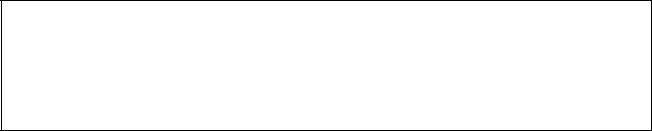 (штамп регистрации запроса)В ____________ (указать наименованиеАдминистрации)От кого: _____________________________(фамилия, имя, отчество (при наличии)физического лица, индивидуальногопредпринимателя или наименованиеюридического лица)Уведомление об отказе от дальнейшего использования разрешения на установку и эксплуатацию рекламной конструкциисоответствии с ч. 18 ст.19 Федерального закона от 13.03.2006 № 38–ФЗ «О рекламе» уведомляю о своем отказе от дальнейшего использования разрешения на установку и эксплуатацию рекламной конструкции____________________________________________________________________________________________ выданного «____»___________ 20___ г._____________________________(подпись Заявителя)__________________________________________(Ф.И.О. Заявителя, полностью)М.П.«___» ________ 20__ г.Результат предоставления Муниципальной услуги прошу направить в личный кабинет на РПГУ в виде электронного документаПриложение 7к Административному регламенту,Список документов, обязательных для предоставления Заявителем в зависимости от оснований для обращения и категории Заявителя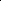 Приложение 8к Административному регламенту,Описание документов, необходимых для предоставления Муниципальной услугиПолучение разрешения на установку и эксплуатацию рекламной конструкцииДокументы, запрашиваемые в порядке межведомственного взаимодействиявыписка из ЕГРЮЛ - для подтверждения регистрации юридического лица на территории Российской Федерациивыписка из ЕГРИП - для подтверждения регистрации индивидуальногопредпринимателя на территории Российской Федерациивыписка из ЕГРН - для подтверждения права собственности на земельный участок, здание или иное недвижимое имущество, к которому присоединяется рекламная конструкцияАннулирование разрешения на установку и эксплуатацию рекламной конструкцииПриложение 9к Административному регламенту,Форма решения об отказе в приеме документов, необходимых для предоставления Муниципальной услуги(Оформляется на официальном бланке Администрации)Кому: _____________________________(фамилия, имя, отчество (при наличии)физического лица, индивидуальногопредпринимателя или наименованиеюридического лица)Номер заявления______________________РЕШЕНИЕоб отказе в приеме документов, необходимых для предоставлениямуниципальной услуги«Выдача разрешений на установку и эксплуатацию рекламных конструкций,аннулирование ранее выданных разрешений»приеме и регистрации документов, необходимых для предоставления муниципальной услуги «Выдача разрешений на установку и эксплуатацию рекламных конструкций, аннулирование ранее выданных разрешений» Вам отказано по следующим основаниям:Дополнительно информируем:_______________________________________________________________________________________________________________________________________________________(указывается информация, необходимая для устранения причин отказа в приеме документов, необходимых для предоставления Муниципальной услуги, а также иная дополнительная информация при наличии)_____________________________________________________________наименование уполномоченногоподписьрасшифровка подписи (Ф.И.О.)должностноголицаМ.П.«___» ________ 20__ г.Приложение 10к Административному регламенту,Перечень и содержание административных действий, составляющих административные процедурыПолучение разрешения на установку и эксплуатацию рекламной конструкцииПрием и регистрация Заявления и документов, необходимых для предоставления Муниципальной услугиОбработка и предварительное рассмотрение документовФормирование и направление межведомственных запросов в органы (организации), участвующие в предоставленииМуниципальной услугиСогласование возможности установки и эксплуатации рекламной конструкции в органах, определенных настоящимАдминистративным регламентомОпределение возможности предоставления Муниципальной услугиПринятие решения о предоставлении (об отказе в предоставлении) Муниципальной услуги и оформление результатапредоставления Муниципальной услугиНаправление (выдача) результата предоставления Муниципальной услуги ЗаявителюАннулирование разрешения на установку и эксплуатацию рекламной конструкцииПрием и регистрация Уведомления и документов, необходимых для предоставления Муниципальной услугиОбработка и предварительное рассмотрение документовФормирование и направление межведомственных запросов в органы (организации), участвующие в предоставленииМуниципальной услугиОпределение возможности предоставления Муниципальной услугиПринятие решения о предоставлении Муниципальной услуги и оформление результата предоставления Муниципальной услугиНаправление (выдача) результата предоставления Муниципальной услуги ЗаявителюРАЗРЕШЕНИЕРАЗРЕШЕНИЕРАЗРЕШЕНИЕРАЗРЕШЕНИЕРАЗРЕШЕНИЕна установку и эксплуатацию рекламной конструкциина установку и эксплуатацию рекламной конструкциина установку и эксплуатацию рекламной конструкциина установку и эксплуатацию рекламной конструкциина установку и эксплуатацию рекламной конструкциина установку и эксплуатацию рекламной конструкциина установку и эксплуатацию рекламной конструкциина установку и эксплуатацию рекламной конструкции№_____________ от «___» ________20__г.№_____________ от «___» ________20__г.№_____________ от «___» ________20__г.№_____________ от «___» ________20__г.№_____________ от «___» ________20__г.№_____________ от «___» ________20__г.№_____________ от «___» ________20__г.ВЫДАНО:ВЫДАНО:Наименование фирмыНаименование фирмыАдрес юридическийАдрес юридическийРуководитель (должность)Руководитель (должность)Руководитель (Ф.И.О.)Руководитель (Ф.И.О.)Контактный телефонКонтактный телефонЭл. почтаКППКППИННОГРННаименование банкаНаименование банкаГород банкаГород банкаБИКР/сК/с______________________________________________наименование уполномоченногоподписьрасшифровка подписидолжностного(Ф.И.О.)лица АдминистрацииМ.П.«__» ________ 20__ г.№Наименование основания для отказа в предоставлении вНаименование основания для отказа в предоставлении вНаименование основания для отказа в предоставлении вНаименование основания для отказа в предоставлении вНаименование основания для отказа в предоставлении вРазъяснения причинпунктасоответствии с Административным регламентомсоответствии с Административным регламентомсоответствии с Административным регламентомсоответствии с Административным регламентомсоответствии с Административным регламентомотказа впредоставлении13.2.1несоответствие   проекта   рекламной   конструкции   и   еенесоответствие   проекта   рекламной   конструкции   и   еенесоответствие   проекта   рекламной   конструкции   и   еенесоответствие   проекта   рекламной   конструкции   и   еенесоответствие   проекта   рекламной   конструкции   и   еетерриториальногоразмещениятребованиям   техническоготребованиям   техническоготребованиям   техническогорегламента13.2.2несоответствиеустановкирекламнойконструкциивнесоответствиеустановкирекламнойконструкциивнесоответствиеустановкирекламнойконструкциивнесоответствиеустановкирекламнойконструкциивнесоответствиеустановкирекламнойконструкциивзаявленном месте схеме размещения рекламных конструкцийзаявленном месте схеме размещения рекламных конструкцийзаявленном месте схеме размещения рекламных конструкцийзаявленном месте схеме размещения рекламных конструкцийзаявленном месте схеме размещения рекламных конструкций(в  случае,  если  место  установки  рекламной  конструкции  в(в  случае,  если  место  установки  рекламной  конструкции  в(в  случае,  если  место  установки  рекламной  конструкции  в(в  случае,  если  место  установки  рекламной  конструкции  в(в  случае,  если  место  установки  рекламной  конструкции  всоответствии с частью 5.8 статьи 19 Федерального закона отсоответствии с частью 5.8 статьи 19 Федерального закона отсоответствии с частью 5.8 статьи 19 Федерального закона отсоответствии с частью 5.8 статьи 19 Федерального закона отсоответствии с частью 5.8 статьи 19 Федерального закона от13.03.2006  №  38-ФЗ   «О  рекламе»  определяется  схемой13.03.2006  №  38-ФЗ   «О  рекламе»  определяется  схемой13.03.2006  №  38-ФЗ   «О  рекламе»  определяется  схемой13.03.2006  №  38-ФЗ   «О  рекламе»  определяется  схемой13.03.2006  №  38-ФЗ   «О  рекламе»  определяется  схемойразмещения рекламных конструкций)размещения рекламных конструкций)размещения рекламных конструкций)13.2.3нарушение  требований  нормативных  актов  по  безопасностинарушение  требований  нормативных  актов  по  безопасностинарушение  требований  нормативных  актов  по  безопасностинарушение  требований  нормативных  актов  по  безопасностинарушение  требований  нормативных  актов  по  безопасностидвижения транспортадвижения транспорта13.2.4нарушение  внешнего  архитектурного  облика  сложившейсянарушение  внешнего  архитектурного  облика  сложившейсянарушение  внешнего  архитектурного  облика  сложившейсянарушение  внешнего  архитектурного  облика  сложившейсянарушение  внешнего  архитектурного  облика  сложившейсязастройки поселения или городского округа, в соответствии сзастройки поселения или городского округа, в соответствии сзастройки поселения или городского округа, в соответствии сзастройки поселения или городского округа, в соответствии сзастройки поселения или городского округа, в соответствии снормативнымиправовымиактамиорганаместногосамоуправления,  определяющими  типы  и  виды  рекламныхсамоуправления,  определяющими  типы  и  виды  рекламныхсамоуправления,  определяющими  типы  и  виды  рекламныхсамоуправления,  определяющими  типы  и  виды  рекламныхсамоуправления,  определяющими  типы  и  виды  рекламныхконструкций,  допустимых  и  недопустимых  к  установке  наконструкций,  допустимых  и  недопустимых  к  установке  наконструкций,  допустимых  и  недопустимых  к  установке  наконструкций,  допустимых  и  недопустимых  к  установке  наконструкций,  допустимых  и  недопустимых  к  установке  натерритории  соответствующеготерритории  соответствующегомуниципальногомуниципальногообразованияили  части  его  территории,  в том  числе  требования  к  такимили  части  его  территории,  в том  числе  требования  к  такимили  части  его  территории,  в том  числе  требования  к  такимили  части  его  территории,  в том  числе  требования  к  такимили  части  его  территории,  в том  числе  требования  к  такимЗаявление на предоставление муниципальной услуги «ВыдачаЗаявление на предоставление муниципальной услуги «ВыдачаЗаявление на предоставление муниципальной услуги «ВыдачаЗаявление на предоставление муниципальной услуги «ВыдачаЗаявление на предоставление муниципальной услуги «ВыдачаЗаявление на предоставление муниципальной услуги «ВыдачаЗаявление на предоставление муниципальной услуги «ВыдачаЗаявление на предоставление муниципальной услуги «ВыдачаЗаявление на предоставление муниципальной услуги «ВыдачаЗаявление на предоставление муниципальной услуги «Выдачаразрешения на установку и эксплуатацию рекламной конструкции»разрешения на установку и эксплуатацию рекламной конструкции»разрешения на установку и эксплуатацию рекламной конструкции»разрешения на установку и эксплуатацию рекламной конструкции»разрешения на установку и эксплуатацию рекламной конструкции»разрешения на установку и эксплуатацию рекламной конструкции»разрешения на установку и эксплуатацию рекламной конструкции»разрешения на установку и эксплуатацию рекламной конструкции»разрешения на установку и эксплуатацию рекламной конструкции»разрешения на установку и эксплуатацию рекламной конструкции»Наименование Заявителя (с указанием организационно-правовой формыНаименование Заявителя (с указанием организационно-правовой формыНаименование Заявителя (с указанием организационно-правовой формыНаименование Заявителя (с указанием организационно-правовой формыНаименование Заявителя (с указанием организационно-правовой формыНаименование Заявителя (с указанием организационно-правовой формыНаименование Заявителя (с указанием организационно-правовой формыНаименование Заявителя (с указанием организационно-правовой формыНаименование Заявителя (с указанием организационно-правовой формыНаименование Заявителя (с указанием организационно-правовой формыНаименование Заявителя (с указанием организационно-правовой формы(штамп регистрации(штамп регистрации(штамп регистрации- полностью)- полностью)- полностью)- полностью)- полностью)- полностью)запроса)запроса)ИНН ЗаявителяИНН ЗаявителяИНН ЗаявителяИНН ЗаявителяКППОГРН/ОГРН/ОГРНИПОГРНИПКод поКод поКод поТелефонТелефонТелефонЭлектроннаяЭлектроннаяОКПООКПООКПОпочтапочтаАдресАдресАдресАдресюридическийюридическийюридическийюридическийАдрес почтовыйАдрес почтовыйАдрес почтовыйАдрес почтовыйАдрес почтовыйАдрес почтовыйАдрес почтовыйАдрес почтовыйФ.И.О. и должностьФ.И.О. и должностьФ.И.О. и должностьФ.И.О. и должностьФ.И.О. и должностьФ.И.О. и должностьруководителяруководителяруководителяруководителяруководителяруководителяРеквизиты банка:Реквизиты банка:Реквизиты банка:Реквизиты банка:Реквизиты банка:Реквизиты банка:НаименованиеНаименованиеНаименованиеНаименованиеНаименованиегородбанкаИННИННИННИННИННИННБИКБИККППк/ск/ск/ск/ск/ск/сРасчетный счетРасчетный счетРасчетный счетСВЕДЕНИЯ О КОНСТРУКЦИИ:СВЕДЕНИЯ О КОНСТРУКЦИИ:СВЕДЕНИЯ О КОНСТРУКЦИИ:СВЕДЕНИЯ О КОНСТРУКЦИИ:СВЕДЕНИЯ О КОНСТРУКЦИИ:СВЕДЕНИЯ О КОНСТРУКЦИИ:СВЕДЕНИЯ О КОНСТРУКЦИИ:СВЕДЕНИЯ О КОНСТРУКЦИИ:СВЕДЕНИЯ О КОНСТРУКЦИИ:СВЕДЕНИЯ О КОНСТРУКЦИИ:СВЕДЕНИЯ О КОНСТРУКЦИИ:№ рекламной конструкции по Схеме ____________________№ рекламной конструкции по Схеме ____________________№ рекламной конструкции по Схеме ____________________№ рекламной конструкции по Схеме ____________________№ рекламной конструкции по Схеме ____________________№ рекламной конструкции по Схеме ____________________№ рекламной конструкции по Схеме ____________________№ рекламной конструкции по Схеме ____________________№ рекламной конструкции по Схеме ____________________№ рекламной конструкции по Схеме ____________________№ рекламной конструкции по Схеме ____________________АдресАОРайонРайонПоселениеПоселениеПоселениеустановки:Деревня / поселок и т.д.Деревня / поселок и т.д.УлицаУлицаСтр.ДомДомКорп.Дополнение к адресуДополнение к адресуВысота,Ширина,КоличествоКоличествоПлощадьПодсветТехнологическаяТекстммсторонэлементовинформационногохарактеристикаполя, кв.мНомерДатаДатаДатаСрокзаключенияначаланачаланачаладействиядействиядействиядействиядоСведения об имущественных правах на земельныйСведения об имущественных правах на земельныйСведения об имущественных правах на земельныйСведения об имущественных правах на земельныйСведения об имущественных правах на земельныйСведения об имущественных правах на земельныйДатаРегистрационРегистрационучасток, здание или иное недвижимое имущество, кучасток, здание или иное недвижимое имущество, кучасток, здание или иное недвижимое имущество, кучасток, здание или иное недвижимое имущество, кучасток, здание или иное недвижимое имущество, кучасток, здание или иное недвижимое имущество, кный номерный номеркоторому присоединяется конструкциякоторому присоединяется конструкциякоторому присоединяется конструкциякоторому присоединяется конструкцияКадастровый номер/Кадастровый номер/Кадастровый номер/условный кадастровыйусловный кадастровыйусловный кадастровыйномерномерномерДата началаСрокСрокКонтактныйдействиядействиядействиятелефонДата:Подпись:Подпись:Подпись:ОснованиеКатегория ЗаявителяКласс документадляобращенияПолучениеСобственник земельногоДокументы, относящиеся к техническомуразрешенияучастка, здания или иногосостоянию и внешнему виду рекламнойнедвижимого имущества, кконструкции, разрешение на которуюкоторому присоединяетсяиспрашиваетсярекламная конструкцияЛицо, уполномоченноеДокумент, подтверждающий правомочиясобственником земельногоЗаявителя, переданные собственникомучастка, здания или иногоземельного участка, здания или иногонедвижимого имущества, кнедвижимого имущества, к которомукоторому присоединяетсяприсоединяется рекламная конструкциярекламная конструкция, в томДокументы, относящиеся к техническомучисле являющегосясостоянию и внешнему виду рекламнойарендаторомконструкции, разрешение на которуюиспрашиваетсяЛицо, уполномоченное общимДокумент, подтверждающий правомочиясобранием собственниковЗаявителя, переданные собственникамипомещений в многоквартирномпомещений в многоквартирном доме, кдоме, к которомукоторому присоединяется рекламнаяприсоединяется рекламнаяконструкция, в том числе согласиеконструкциясобственников на установку и эксплуатациюрекламной конструкцииДокументы, относящиеся к техническомусостоянию и внешнему виду рекламнойконструкции, разрешение на которуюиспрашиваетсяЛицо, обладающее правомДокументы, относящиеся к техническомухозяйственного ведения,состоянию и внешнему виду рекламнойоперативного управления иликонструкции, разрешение на которуюиным вещным правом наиспрашиваетсянедвижимое имущество, ккоторому присоединяетсярекламная конструкцияДоверительный управляющийДокумент, подтверждающий доверительноенедвижимого имущества, куправление недвижимым имуществом, ккоторому присоединяетсякоторому присоединяется рекламнаярекламная конструкцияконструкцияДокументы, относящиеся к техническомусостоянию и внешнему виду рекламнойконструкции, разрешение на которуюиспрашиваетсяВладелец рекламнойДокумент, подтверждающий правомочияконструкцииЗаявителя на установку и эксплуатациюрекламной конструкцииДокументы, относящиеся к техническомусостоянию и внешнему виду рекламнойконструкции, разрешение на которуюиспрашиваетсяАннулированСобственник земельногоДокумент, подтверждающий отсутствиеиеучастка, или иногоправомочий на установку рекламнойразрешениянедвижимого имущества, кконструкции на земельном участке, или иномкоторому присоединяетсянедвижимом имуществе собственника, крекламная конструкциякоторому присоединяется рекламнаяконструкцияЛицо, получившее разрешениеРазрешениена установку рекламнойконструкцииКлассВидыОбщие описания документовПри подаче через РПГУПри подаче через РПГУПри подаче через РПГУДокументадокументовДокументадокументовПри электронной подачеПри электронной подачеПри подтверждениичерез РПГУчерез РПГУдокументов в МФЦДокументы, предоставляемые ЗаявителемДокументы, предоставляемые ЗаявителемЗаявлениеЗаявление должно бытьЗаполняется интерактивнаяНе предоставляетсяоформлено по форме, указанной вформа заявленияПриложении 5 к настоящемуАдминистративному регламентуДокумент,ПаспортПаспорт должен быть оформлен вПредоставляетсяПредоставляетсяудостоверяющийгражданинасоответствии с Постановлениемэлектронный образоригинал документаличностьРоссийскойПравительства РоссийскойдокументаФедерацииФедерации 08 июля 1997 г. № 828«Об утверждении Положения опаспорте гражданина РоссийскойФедерации, образца бланка иописания паспорта гражданинаРоссийской Федерации»КлассВидыОбщие описания документовОбщие описания документовОбщие описания документовПри подаче через РПГУПри подаче через РПГУПри подаче через РПГУДокументадокументовДокументадокументовПри электронной подачеПри электронной подачеПри подтверждениичерез РПГУчерез РПГУдокументов в МФЦДокумент,ДоверенностьДоверенностьдолжнабытьПредоставляетсяНе предоставляетсяподтверждающийоформлена   всоответствии   ссоответствии   сэлектронный образполномочиятребованиямизаконодательствазаконодательствадокументапредставителяРоссийской   Федерации,   в   томРоссийской   Федерации,   в   томРоссийской   Федерации,   в   томчисле ст. 185, 185.1 Гражданскогочисле ст. 185, 185.1 Гражданскогочисле ст. 185, 185.1 Гражданскогокодекса Российской Федерациикодекса Российской Федерациикодекса Российской ФедерацииКлассВидыОбщие описания документовПри подаче через РПГУПри подаче через РПГУПри подаче через РПГУДокументадокументовДокументадокументовПри электронной подачеПри электронной подачеПри подтверждениичерез РПГУчерез РПГУдокументов в МФЦДокумент,Договор наДоговор на установку иПредоставляетсяНе предоставляетсяподтверждающийустановку иэксплуатацию рекламнойэлектронный образправомочия Заявителя,эксплуатациюконструкции на земельномдокументапереданныерекламнойучастке, здании или иномсобственникомконструкции снедвижимом имуществе долженземельного участка,собственникомбыть оформлен в соответствии сздания или иногоземельного участка,требованиями законодательстванедвижимого имущества,здания или иногок которомунедвижимогоприсоединяется рекламнаяимущества, кконструкциякоторомуприсоединяетсярекламнаяконструкция, либо слицом,управомоченнымсобственникомтакого имущества, втом числе сарендаторомДокумент,Договор наДоговор на установку иПредоставляетсяНе предоставляетсяподтверждающийустановку иэксплуатацию рекламнойэлектронный образправомочия Заявителя,эксплуатациюконструкции должен бытьдокументапереданныерекламнойоформлен в соответствии ссобственникамиконструкции,требованиями законодательствапомещений взаключенного междумногоквартирном доме, квладельцемкоторому присоединяетсярекламнойрекламная конструкция, вконструкции иКлассВидыОбщие описания документовПри подаче через РПГУПри подаче через РПГУПри подаче через РПГУДокументадокументовДокументадокументовПри электронной подачеПри электронной подачеПри подтверждениичерез РПГУчерез РПГУдокументов в МФЦтом числе согласиелицом,собственников науполномоченным наустановку и эксплуатациюзаключениерекламной конструкцииуказанного договораобщим собраниемсобственниковпомещений вмногоквартирномдоме.Протокол общего собранияСогласиесобственников помещений всобственниковмногоквартирном доме, кпомещений вкоторому присоединяетсямногоквартирномрекламная конструкция,домесодержащий согласиесобственников на установку иэксплуатацию рекламнойконструкции и определяющийлицо, уполномоченноедействовать от именисобственников помещений ввопросах распространениярекламыДокумент,ДоговорДоговор доверительногоПредоставляетсяНе предоставляетсяподтверждающийдоверительногоуправления недвижимымэлектронный образдоверительное управлениеуправленияимуществом должен бытьдокументанедвижимымнедвижимымоформлен в соответствии симуществом, к которомуимуществом, ктребованиями законодательстваприсоединяется рекламнаякоторомуконструкцияприсоединяетсяКлассВидыОбщие описания документовПри подаче через РПГУПри подаче через РПГУПри подаче через РПГУДокументадокументовДокументадокументовПри электронной подачеПри электронной подачеПри подтверждениичерез РПГУчерез РПГУдокументов в МФЦрекламнаяконструкцияДокументы, относящиесяДизайн-проект- Проектное предложениеПредоставляетсяНе предоставляетсяк техническомурекламной(фотомонтаж) места размещенияэлектронный образсостоянию и внешнемуконструкции,рекламной конструкциидокументавиду рекламнойпредполагаемой к(фотомонтаж выполняется в видеконструкции, разрешениеустановкекомпьютерной врисовкина которуюрекламной конструкции наиспрашиваетсяфотографии с соблюдениемпропорций размещаемогообъекта);- Основные характеристикирекламной конструкции (длина,ширина, высота, основныематериалы конструкции, формаконструкции, тип конструкции,способ освещения);- Ортогональный чертежрекламной конструкции (основнойвид, вид сбоку, вид сверху - прикриволинейной формеконструкции);- Местоположение рекламнойконструкции;- Сведения о привязке рекламнойконструкции по высоте кповерхности проезжей части,расстоянию от края рекламнойконструкции до проезжей части сКлассВидыОбщие описания документовПри подаче через РПГУПри подаче через РПГУПри подаче через РПГУДокументадокументовДокументадокументовПри электронной подачеПри электронной подачеПри подтверждениичерез РПГУчерез РПГУдокументов в МФЦуказанием предполагаемыхнадписей информационного поляи размеров шрифтов (в случаеразмещения рекламнойконструкции в полосе отводаавтомобильной дороги).Заверенный подписью и печатью(при наличии) Заявителя исогласованный с собственникомимущества, к которомуприсоединяется рекламнаяконструкцияКарта (схема) местаКарта (схема) места размещенияПредоставляетсяНе предоставляетсяразмещениярекламной конструкции М 1:2500электронный образрекламнойс привязкой в плане к ближайшейдокументаконструкцииопоре освещения илиМ 1:2500капитальному сооружению(кроме рекламных конструкций,установленных на зданиях,строениях и сооружениях,объектах незавершенногостроительства), завереннаяподписью и печатью (приналичии) ЗаявителяФотографииНе менее двух цветныхПредоставляетсяНе предоставляетсяпредполагаемогофотографий для рекламныхэлектронный образместа установкиконструкций, предполагаемых кдокументарекламнойразмещению (выполненные неконструкцииболее чем за один месяц до датыКлассВидыОбщие описания документовПри подаче через РПГУПри подаче через РПГУПри подаче через РПГУДокументадокументовДокументадокументовПри электронной подачеПри электронной подачеПри подтверждениичерез РПГУчерез РПГУдокументов в МФЦобращения за получениемМуниципальной услуги).Фотофиксацию необходимопроизводить с двухпротивоположных сторон нарасстоянии 150-180 метров отконструкции. Фотофиксациядолжна отражать существующуюградостроительную ситуацию иотображать окружающуюзастройкуПроектная1. проект рекламной конструкции;ПредоставляетсяНе предоставляетсядокументация2. проект электроустановкиэлектронный образрекламной конструкции (длядокументаконструкций, предполагающихналичие электроустановки)должны отвечать требованиямтехнических регламентов,строительных норм и правил,электроустановки конструкции;3. заключение экспертнойорганизации о соответствиипроекта рекламной конструкциитребованиям техническихрегламентов, строительных норм иправил (СНИП), стандартамЕдиной системы конструкторскойдокументации (ЕСКД) и другимнормативным требованиям (дляКлассВидыОбщие описания документовПри подаче через РПГУПри подаче через РПГУПри подаче через РПГУДокументадокументовДокументадокументовПри электронной подачеПри электронной подачеПри подтверждениичерез РПГУчерез РПГУдокументов в МФЦотдельностоящих рекламныхконструкций, крышныхрекламных конструкций,светодиодных экранов на здании,медиа-фасадов, рекламныхконструкций на зданияхплощадью более 6 кв.м).3. Заключение экспертнойорганизации о соответствиипроекта электроустановкирекламной конструкциитребованиям техническихрегламентов, СНИП, правиламустройства электроустановок(ПУЭ), стандартам ЕСКД идругим нормативным требованиямдля всех рекламных конструкций,предполагающих наличиеэлектроустановкиКлассВидыОбщие описания документовПри подаче через РПГУПри подаче через РПГУПри подаче через РПГУДокументадокументовДокументадокументовПри электронной подачеПри электронной подачеПри подтверждениичерез РПГУчерез РПГУдокументов в МФЦДокументы, предоставляемые ЗаявителемДокументы, предоставляемые ЗаявителемУведомлениеУведомление должно бытьЗаполняется интерактивнаяНе предоставляетсяоформлено по форме, указанной вформа УведомленияПриложении 8 к настоящемуАдминистративному регламентуДокумент,ПаспортПаспорт должен быть оформлен вПредоставляетсяПредоставляетсяудостоверяющийгражданинасоответствии с Постановлениемэлектронный образоригинал документаличностьРоссийскойПравительства РоссийскойдокументаФедерацииФедерации 08 июля 1997 г. № 828«Об утверждении Положения опаспорте гражданина РоссийскойФедерации, образца бланка иописания паспорта гражданинаРоссийской Федерации»КлассВидыОбщие описания документовПри подаче через РПГУПри подаче через РПГУПри подаче через РПГУДокументадокументовДокументадокументовПри электронной подачеПри электронной подачеПри подтверждениичерез РПГУчерез РПГУдокументов в МФЦДокумент,ДоверенностьДоверенность должна бытьПредоставляетсяНе предоставляетсяподтверждающийоформлена в соответствии сэлектронный образполномочиятребованиями законодательства идокументапредставителясодержать следующие сведения: ФИО лица, выдавшегодоверенность; ФИО лица, уполномоченного подоверенности; Данные документов,удостоверяющих личность этихлиц; Объем полномочийпредставителя, включающийправо на подачу заявления опредоставлении Муниципальнойуслуги; Дата выдачи доверенности; Подпись лица, выдавшегодоверенность.Доверенность должна бытьзаверена печатью организации иподписью руководителя (дляюридических лиц), либо печатьюиндивидуальногопредпринимателя (дляиндивидуальныхпредпринимателей)КлассВидыОбщие описания документовПри подаче через РПГУПри подаче через РПГУПри подаче через РПГУДокументадокументовДокументадокументовПри электронной подачеПри электронной подачеПри подтверждениичерез РПГУчерез РПГУдокументов в МФЦДокумент,Документ,Документ, подтверждающийПредоставляетсяНе предоставляетсяподтверждающийподтверждающийпрекращение договора,электронный образотсутствие правомочий напрекращениезаключенного междудокументаустановку и эксплуатациюдоговора,собственником или инымрекламной конструкциизаключенного междузаконным владельцемна земельном участке илисобственником илинедвижимого имущества иином недвижимоминым законнымвладельцем рекламнойимуществе, к которомувладельцемконструкции должен бытьприсоединяется рекламнаянедвижимогооформлен в соответствии сконструкцияимуществатребованиями законодательстваи владельцемрекламнойконструкцииРазрешениеРанее выданноеПредставляется копия ранееПредоставляетсяНе предоставляетсяразрешениевыданного разрешения,электронный образаннулирование которогодокументаиспрашиваетсяДокументы, запрашиваемые в порядке межведомственного взаимодействия (в случае обращения собственника недвижимогоДокументы, запрашиваемые в порядке межведомственного взаимодействия (в случае обращения собственника недвижимогоДокументы, запрашиваемые в порядке межведомственного взаимодействия (в случае обращения собственника недвижимогоДокументы, запрашиваемые в порядке межведомственного взаимодействия (в случае обращения собственника недвижимогоДокументы, запрашиваемые в порядке межведомственного взаимодействия (в случае обращения собственника недвижимогоДокументы, запрашиваемые в порядке межведомственного взаимодействия (в случае обращения собственника недвижимогоимущества)выписка из ЕГРН - для подтверждения права собственности на земельный участок,выписка из ЕГРН - для подтверждения права собственности на земельный участок,выписка из ЕГРН - для подтверждения права собственности на земельный участок,здание или иное недвижимое имущество, к которому присоединяется рекламнаяздание или иное недвижимое имущество, к которому присоединяется рекламнаяздание или иное недвижимое имущество, к которому присоединяется рекламнаяконструкция№Наименование основания для отказа вРазъяснение причин отказа в приемепунктасоответствии с настоящимАдминистративным регламентом12.1.1.Обращение за предоставлением инойУказать Муниципальную услугу, по12.1.1.Муниципальной услугикоторой необходимо обратиться12.1.2.Заявление подано лицом, не имеющимполномочий представлять интересыЗаявителя12.1.3.Наличие противоречивых сведений вУказать исчерпывающий переченьЗаявлении и приложенных к немудокументов, содержащих противоречивыедокументахсведения12.1.4.Заявителем представлен неполныйУказать исчерпывающий переченькомплект документов, необходимых длядокументов, непредставленныйпредоставления Муниципальной услугиЗаявителем12.1.5.Представление документов, утратившихУказать исчерпывающий переченьсилу в случаях, когда срок действияустановлен в таких документах илиустановлен в таких документах илидокументов, утративших силупредусмотрен законодательствомпредусмотрен законодательствомРоссийской Федерации, правовымиРоссийской Федерации, правовымиактами Московской областиактами Московской области12.1.6.Документы содержат подчистки иДокументы содержат подчистки иУказать исчерпывающий переченьисправления текста, не заверенные висправления текста, не заверенные вдокументов, содержащих подчистки ипорядке, установленномпорядке, установленномисправления текста, не заверенные взаконодательством Российскойзаконодательством Российскойпорядке, установленномФедерациизаконодательством Российской Федерации12.1.7.Документы    содержатповреждения,Указать исчерпывающий переченьналичие которых не позволяет в полномналичие которых не позволяет в полномдокументов, содержащих повреждения.объеме  использоватьинформацию  исведения,  содержащиеся  в  документахсведения,  содержащиеся  в  документахдля   предоставленияМуниципальнойуслуги12.1.8.Некорректное заполнение обязательныхНекорректное заполнение обязательныхУказать обязательные поля заявления, неполей в Заявлениизаполненные Заявителем либозаполненные не в полном объеме, либо снарушением требований установленныминастоящим Административнымрегламентом12.1.9.Представление электронных образовПредставление электронных образовУказать исчерпывающий переченьдокументов посредством РПГУ, недокументов посредством РПГУ, неэлектронных образов документов, непозволяет в полном объеме прочитатьпозволяет в полном объеме прочитатьсоответствующих указанному критериютекст документа и/или распознатьтекст документа и/или распознатьреквизиты документа12.1.10.Подача заявления и иных документов вПодача заявления и иных документов вэлектронной форме, подписанных сэлектронной форме, подписанных сиспользованием электронной подписи,использованием электронной подписи,не принадлежащей Заявителюне принадлежащей ЗаявителюМесто выполненияАдминистративныеСредний срокТрудоемкостьСодержание действияпроцедуры/действиявыполненияиспользуемая ИСРПГУ/ МодульПрием Заявления и1 рабочий день (не15 минутЗаявление и прилагаемые документыоказания услуг ЕИСдокументоввключается в общийпоступают в интегрированную с РПГУОУ/Администрациясрок предоставленияинформационную систему МодульМуниципальнойоказания услуг ЕИС ОУ.услуги)Осуществляется переход кадминистративной процедуре «Обработкаи предварительное рассмотрениедокументов»Место выполненияАдминистративныеСредний срокТрудоемкостьСодержание действияпроцедуры/действиявыполненияиспользуемая ИСАдминистрация/ПроверкаВ течение первого10 минутПредставленные документы проверяются наМодуль оказаниякомплектностирабочего днясоответствие перечню документов, необходимых дляуслуг ЕИС ОУдокументов попредоставления Муниципальной услуги.перечню документов,В случае отсутствия какого-либо документа,необходимых дляподлежащего представлению Заявителемконкретногодолжностным лицом Администрации, формируетсярезультатарешение об отказе в приеме документов.предоставленияРешение об отказе в приеме документовМуниципальнойподписывается ЭП уполномоченного должностногоуслугилица Администрации и не позднее следующегорабочего дня направляется Заявителю в Личныйкабинет на РПГУ.В случае отсутствия оснований для отказа в примеМодуль оказанияРегистрация30 минутВ случае отсутствия оснований для отказа в примеМодуль оказанияРегистрация30 минутдокументов, необходимых для предоставленияуслуг ЕИС ОУзаявления либо отказдокументов, необходимых для предоставленияуслуг ЕИС ОУзаявления либо отказМуниципальной услуги, Заявление регистрируется вв регистрацииМуниципальной услуги, Заявление регистрируется вв регистрацииМодуле оказания услуг ЕИС ОУ, о чем ЗаявительзаявленияМодуле оказания услуг ЕИС ОУ, о чем Заявительзаявленияуведомляется в Личном кабинете на РПГУ.уведомляется в Личном кабинете на РПГУ.Осуществляется переход к административнойпроцедуре «Формирование и направлениемежведомственных запросов в органы (организации),участвующие в предоставлении Муниципальнойуслуги»Место выполненияАдминистративныеАдминистративныеСредний срокТрудоемкостьСодержание действияпроцедуры/используедействиявыполнениямая ИСАдминистрация/ОпределениесоставаТот же рабочий15 минутЕсли отсутствуют следующие документы иЕсли отсутствуют следующие документы иМодуль оказаниядокументов,деньони    необходимы    дляпредоставленияуслуг ЕИС ОУподлежащих  запросу  уподлежащих  запросу  уМуниципальной услуги:федеральныхорганов1) выписка из ЕГРЮЛ;исполнительнойвласти,2) выписка из ЕГРИП;направление запросанаправление запроса3) выписка из ЕГРН.В   Модуле   оказания   услуг   ЕИС   ОУВ   Модуле   оказания   услуг   ЕИС   ОУпроставляется  отметка  онеобходимостиосуществления запроса документа у ФОИВосуществления запроса документа у ФОИВи направляется запросКонтрольДо 5 рабочих днейПроверка поступления ответов на запросы.Проверка поступления ответов на запросы.предоставленияПри поступлении ответов на запросыПри поступлении ответов на запросырезультата запроса (ов)результата запроса (ов)осуществляется переход кадминистративной процедуреадминистративной процедуре«Согласование возможности установки и«Согласование возможности установки иэксплуатации рекламной конструкции вэксплуатации рекламной конструкции ворганах, определенных настоящиморганах, определенных настоящимАдминистративным регламентом»Административным регламентом»Место выполненияАдминистративныеСредний срокТрудоемкостьСодержание действияпроцедуры/используедействиявыполнениямая ИСАдминистрация /Направление документов1 рабочий день15 минутВ Модуле оказания услуг ЕИС ОУМодуль оказанияв Главное управление понаправляется запрос о согласованииуслуг ЕИС ОУинформационнойвозможности установки и эксплуатацииполитике Московскойрекламной конструкцииобластиКонтрольДо 15 рабочих днейПроверка поступления согласований напредоставлениязапросы. При поступлении согласованийрезультата согласованияосуществляется переход к(ий)административной процедуре «Определениевозможности предоставленияМуниципальной услуги»Место выполненияАдминистративныеСредний срокТрудоемкостьСодержание действияпроцедуры/используедействиявыполнениямая ИСАдминистрация /Проверка отсутствия или1 рабочий деньДолжностное лицо Администрации наМодуль оказанияналичия оснований дляосновании собранного комплекта документов,услуг ЕИС ОУотказа в предоставленииисходя из критериев предоставленияМуниципальной услугиМуниципальной услуги установленныхнастоящим Административным регламентомопределяет возможность предоставленияМуниципальной услуги и формирует в Модулеоказания услуг ЕИС ОУ проект решения опредоставлении Муниципальной услугиМесто выполненияАдминистративныеСредний срокТрудоемкостьСодержание действияпроцедуры/используедействиявыполнениямая ИСАдминистрация/Рассмотрение проекта2 рабочих дняУполномоченное должностное лицоМодуль оказаниярешенияАдминистрации рассматривает проект решенияуслуг ЕИС ОУна предмет соответствия требованиям настоящегоАдминистративного регламента, полноты икачества предоставления Муниципальной услуги,а также осуществляет контроль сроковпредоставления Муниципальной услуги.Подписывает проект решения о предоставленииМуниципальной услуги с использованием ЭП вМодуле оказания услуг ЕИС ОУ и направляетуполномоченному должностному лицуАдминистрации для направления результатапредоставления Муниципальной услугиЗаявителюМесто выполненияАдминистративныеСредний срокТрудоемкостьСодержание действияпроцедуры/используедействиявыполнениямая ИСМодуль оказанияНаправление (выдача)Тот же рабочий деньРезультат предоставления Муниципальнойуслуг ЕИС ОУ /РПГУрезультатауслуги независимо от принятого решенияпредоставленияоформляется в виде электронного документа иМуниципальнойподписывается ЭП уполномоченногоуслуги Заявителюдолжностного лица Администрации инаправляется Заявителю в Личный кабинет наРПГУ. Дополнительно, Заявителю обеспеченавозможность получения результатапредоставления Муниципальной услуги в любомМесто выполненияАдминистративныеСредний срокТрудоемкостьСодержание действияпроцедуры/используедействиявыполнениямая ИСМФЦ Московской области в форме экземпляраэлектронного документа на бумажном носителе.В этом случае специалистом МФЦраспечатывается из Модуля МФЦ ЕИС ОУэкземпляр электронного документа на бумажномносителе, подписанный ЭП уполномоченногодолжностного лица Администрации, заверяетсяподписью уполномоченного работника МФЦ ипечатью МФЦМесто выполненияАдминистративныеСредний срокТрудоемкостьСодержание действияпроцедуры/действиявыполненияиспользуемая ИСРПГУ/Модуль оказанияПрием Уведомления и1 рабочий день (не15 минутУведомление и прилагаемые документыуслуг ЕИСдокументоввключается в общийпоступают в интегрированную с РПГУОУ/Администрациясрок предоставленияинформационную систему МодульМуниципальнойоказания услуг ЕИС ОУ.услуги)Осуществляется переход кадминистративной процедуре «Обработкаи предварительное рассмотрениедокументов»Место выполненияАдминистративныеСредний срокТрудоемкостьСодержание действияпроцедуры/действиявыполненияиспользуемая ИСАдминистрация/ПроверкаВ течение первого10 минутПредставленные документы проверяются наМодуль оказаниякомплектностирабочего днясоответствие перечню документов, необходимых дляуслуг ЕИС ОУдокументов попредоставления Муниципальной услуги.перечню документов,В случае отсутствия какого-либо документа,необходимых дляподлежащего представлению Заявителемконкретногодолжностным лицом Администрации, формируетсярезультатарешение об отказе в приеме документов.предоставленияРешение об отказе в приеме документовМуниципальнойподписывается ЭП уполномоченного должностногоуслугилица Администрации и не позднее следующегорабочего дня направляется Заявителю в Личныйкабинет на РПГУ.В случае отсутствия оснований для отказа в примеМодуль оказанияРегистрация30 минутВ случае отсутствия оснований для отказа в примеМодуль оказанияРегистрация30 минутдокументов, необходимых для предоставленияуслуг ЕИС ОУУведомления либодокументов, необходимых для предоставленияуслуг ЕИС ОУУведомления либоМуниципальной услуги, Уведомление регистрируетсяотказ в регистрацииМуниципальной услуги, Уведомление регистрируетсяотказ в регистрациив Модуле оказания услуг ЕИС ОУ, о чем ЗаявительУведомленияв Модуле оказания услуг ЕИС ОУ, о чем ЗаявительУведомленияуведомляется в Личном кабинете на РПГУ.уведомляется в Личном кабинете на РПГУ.Осуществляется переход к административнойпроцедуре «Формирование и направлениемежведомственных запросов в органы (организации),участвующие в предоставлении Муниципальнойуслуги»Место выполненияАдминистративныеАдминистративныеСредний срокТрудоемкостьСодержание действияпроцедуры/используедействиявыполнениямая ИСАдминистрация/ОпределениесоставаТот же рабочий15 минутЕсли отсутствуют следующие документы иЕсли отсутствуют следующие документы иМодуль оказаниядокументов,деньони    необходимы    дляпредоставленияуслуг ЕИС ОУподлежащих  запросу  уподлежащих  запросу  уМуниципальной услуги:федеральныхорганов1)выписка из ЕГРН.исполнительнойвласти,В   Модуле   оказания   услуг   ЕИС   ОУВ   Модуле   оказания   услуг   ЕИС   ОУнаправление запросанаправление запросапроставляется  отметка  онеобходимостиосуществления запроса документа у ФОИВосуществления запроса документа у ФОИВи направляется запросКонтрольДо 5 рабочих днейПроверка поступления ответов на запросы.Проверка поступления ответов на запросы.предоставленияПри поступлении ответов на запросыПри поступлении ответов на запросырезультата запроса (ов)результата запроса (ов)осуществляется переход кадминистративной процедуреадминистративной процедуре«Определение возможности предоставления«Определение возможности предоставленияМуниципальной услуги»Место выполненияАдминистративныеСредний срокТрудоемкостьСодержание действияпроцедуры/используедействиявыполнениямая ИСАдминистрация /Проверка отсутствия илиТот же рабочийДолжностное лицо Администрации наМодуль оказанияналичия оснований дляденьосновании собранного комплекта документовуслуг ЕИС ОУотказа в предоставленииисходя из критериев предоставленияМуниципальной услугиМуниципальной услуги, установленныхнастоящим Административным регламентомопределяет возможность предоставленияМуниципальной услуги и формирует в Модулеоказания услуг ЕИС ОУ проект решения опредоставлении Муниципальной услугиМесто выполненияАдминистративныеСредний срокТрудоемкостьСодержание действияпроцедуры/используедействиявыполнениямая ИСАдминистрация/Рассмотрение проекта1 рабочий деньУполномоченное должностное лицоМодуль оказаниярешенияАдминистрации рассматривает проект решенияуслуг ЕИС ОУна предмет соответствия требованиям настоящегоАдминистративного регламента, полноты икачества предоставления Муниципальной услуги,а также осуществляет контроль сроковпредоставления Муниципальной услуги.Подписывает проект решения о предоставленииМуниципальной услуги с использованием ЭП вМодуле оказания услуг ЕИС ОУ и направляетуполномоченному должностному лицуАдминистрации для направления результатапредоставления Муниципальной услугиЗаявителюМесто выполненияАдминистративныеСредний срокТрудоемкостьСодержание действияпроцедуры/используедействиявыполнениямая ИСМодуль оказанияВыдача илиТот же рабочийРезультат предоставления Муниципальнойуслуг ЕИС ОУ /РПГУнаправлениеденьуслуги оформляется в виде электронногорезультатадокумента и подписывается ЭП уполномоченногопредоставлениядолжностного лица Администрации иМуниципальнойнаправляется Заявителю в Личный кабинет науслуги ЗаявителюРПГУ. Дополнительно, Заявителю обеспеченавозможность получения результатапредоставления Муниципальной услуги в любомМФЦ Московской области в форме экземпляраМесто выполненияАдминистративныеСредний срокТрудоемкостьСодержание действияпроцедуры/используедействиявыполнениямая ИСэлектронного документа на бумажном носителе.В этом случае специалистом МФЦраспечатывается из Модуля МФЦ ЕИС ОУэкземпляр электронного документа на бумажномносителе, подписанный ЭП уполномоченногодолжностного лица Администрации, заверяетсяподписью уполномоченного работника МФЦ ипечатью МФЦ